PARAIŠKATARŠOS INTEGRUOTOS PREVENCIJOS IR KONTROLĖS LEIDIMUI NR. TU(1)-37 PAKEISTI[3 ] [ 0] [ 0] [5 ] [6 ] [1 ] [8 ] [4] [ 4](Juridinio asmens kodas)UAB “Rokiškio pieno gamyba”, Pramonės g. 8, LT-28216 Utena, tel. Nr.: +370 389 64402 faksas. Nr.: +370 389 64404, el. paštas: rokiškio.pienas@rokiskio.com(Veiklos vykdytojo, teikiančio Paraišką, pavadinimas, jo adresas, telefono, fakso Nr., elektroninio pašto adresas)_ UAB “Rokiškio pieno gamyba”, Pramonės g. 8, LT-28216 Utena, tel. Nr.: +370 389 64402	(Ūkinės veiklos objekto pavadinimas, adresas, telefonas)Rimantas Jasinskas – UAB “Rokiškio pieno gamyba”  energetinio skyriaus viršininkas, tel. Nr.: +370 389 64402 faksas. Nr.: +370 389 64404, el. paštas: rokiškio.pienas@rokiskio.com(kontaktinio asmens duomenys, telefono, fakso Nr., el. pašto adresas)I. BENDRO POBŪDŽIO INFORMACIJAInformacija apie vietos sąlygas: įrenginio eksploatavimo vieta, trumpa vietovės charakteristika. UAB „Rokiškio pieno gamyba“ ūkinės veiklos vieta:Utenos apskritis,Utenos rajono savivaldybė,Utenos miestas,Pramonės gatvė UAB „Rokiškio pieno gamyba“ teritorijos planas 1 pav.Žemės sklypo plotas: 7,563 ha, kadastro versija 5, versijos data 2001-10-01, įrašo Nr. 82/5523 savininkas: Lietuvos Respublika, naudotojas UAB „Rokiškio pieno gamyba“, Pramonės g. 8, LT-28216 Utena.Įmonės savininkas: AB “Rokiškio sūris”, Pramonės g. 3, LT-42150 Rokiškis, Pastatų savininkė: UAB “Rokiškio pieno gamyba” Pramonės g. 8, LT-28216 Utena.UAB “Rokiškio pieno gamyba” veiklą vykdo nuo 1977 mŪkinės veiklos vietos padėtis vietovės plane ar schemoje su gyvenamųjų namų, ugdymo įstaigų, ligoninių, gretimų įmonių, saugomų teritorijų ir biotopų bei vandens apsaugos zonų ir juostų išsidėstymu. 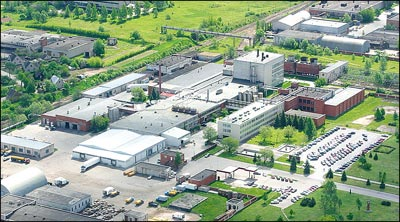 UAB “Rokiškio pieno gamyba” įsikūrusi Utenos pramoniniame rajone. Artimiausi gyvenamieji namai – Klovinių gatvėje, maždaug už 100 m nuo teritorijos. Mokyklų, ligoninių arti nėra, gretimos įmonės – AB “Mėsa”, UAB „Švyturys – Utenos alus”. Saugomų teritorijų bei apsaugos zonų arti nėra.Eksploatuojamų ir išžvalgytų žemės gelmių telkinių išteklių (naudingų iškasenų, gėlo ir mineralinio vandens vandenviečių) planuojamos ūkinės veiklos vietoje nėra.Kitos paskirties žemės sklype nėra saugotinų želdinių. UAB “Rokiškio pieno gamyba”  veiklos vietose biotopų buveinių, saugomų augalų rūšių, jų augaviečių ir radaviečių nėra nustatyta. Teritorija nepatenka į paviršinių vandens telkinių  apsaugos zoną ir pakrantės apsaugos juostą,  Kitų jautrių aplinkos apsaugos požiūriu teritorijų (potvynių zonų, karstinių regionų, gėlo ir mineralinio vandens vandenviečių, jų apsaugos zonų ir juostas ir pan.) UAB “Rokiškio pieno gamyba” teritorijoje ir šalia jos nėra.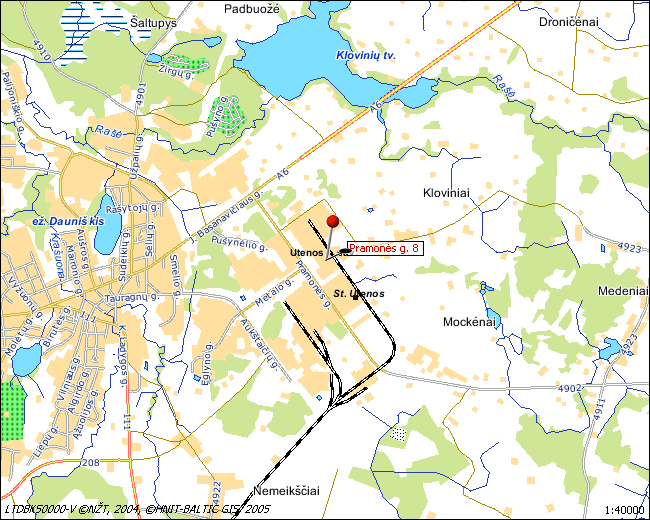 1 pav. Ūkinės veiklos/įrenginio vieta: Pramonės g. 8 , Utena, jo valdytojas: AB “Rokiškio sūris”, naudotojas: UAB “Rokiškio pieno gamyba”.Naujam įrenginiui – statybos pradžia ir planuojama veiklos pradžia. Esamam įrenginiui – veiklos pradžia. Veikla vykdoma nuo 1977 m. Taršos integruotos prevencijos ir kontrolės leidimas Nr. TU(1)-37 keičiamas vadovaujantis Aplinkos apsaugos agentūros 2016-06-22 raštu Nr. (08.1)-A4-6479 įmonės produkcijos asortimento, žaliavų ir papildomų medžiagų kiekio  persiskirstymas (nesikeičiant projektiniam pajėgumui) ir padidėjusio paimamo vandens kiekio (pagal sutartį su UAB ,,Utenos vandenys“) bei padidėjusių nuotekų išleidimo į nuotakyną dėl naujų saugos ir higienos reikalavimų yra esminis veiklos pakeitimas.Informacija apie asmenis, atsakingus už įmonės aplinkos apsaugą.UAB „Rokiškio pienas” už įmonės aplinkosaugą atsakingas yra energetinio skyriaus viršininkas (energetinio skyriaus viršininko pareiginiai nuostatai pridedama ). Priedas Nr. 3             Įmonėje vedamos ataskaitos apie žaliavų, energetinių išteklių, kitų pagalbinių medžiagų sunaudojimus, susidarančių atliekų kiekius, rūšinę įvairovę, aptariami ir parenkami tvarkymo, panaudojimo būdai, sudaromos sutartys su vandens tiekėju, sprendžiamos su nuotekomis susijusios problemos. Lietaus ir gamybinių nuotekų parametrų kontrolę atlieka UAB “Ekometrija”, (sutartis pridedama. priedas Nr.2) vadovaujantis Aplinkosaugos reikalavimais paviršinėms nuotekoms tvarkyti ir Vandenų taršos pavojingomis medžiagomis mažinimo taisyklių, patvirtintų Lietuvos Respublikos aplinkos ministro 2001 m. gruodžio 21 d. įsakymu Nr. 624 „Dėl Vandenų taršos pavojingomis medžiagomis mažinimo taisyklių patvirtinimo“ priedą (Lietuvos Respublikos aplinkos ministro 2002 m. gegužės 22 d. įsakymu Nr. 267 patvirtinta redakcija.Informacija apie įdiegtas aplinkos apsaugos vadybos sistemas. Įmonė įsidiegusi vadybos sistemos standartą ISO 14001:2004. Priedas Nr. 56. Netechninio pobūdžio santrauka (informacija apie įrenginyje (įrenginiuose) vykdomą veiklą, trumpas visos paraiškoje pateiktos informacijos apibendrinimas). UAB “Rokiškio pieno gamyba” iš priimamo pieno gaminami įvairūs pieno produktai: Sviestas ir tepamas riebalų mišinys, pienas, grietinė, rūgpienis, kefyras, pasukos, grietinėlė, jogurtas, desertai, Lieso pieno miltai, išrūginis baltyminis koncentratas.Atvežtas pienas priimamas į saugojimo rezervuarus (bendras tūris 240 m3), pienvežiai išplaunami.  Toliau pienas atšaldomas ir paduodamas į gamybą., separuojamas, vykdoma riebalų ir baltymų kontrolė. Šviežias pienas pasterizuojamas, atšaldomas. Nuseparuota grietinėlė pasterizuojama ir išpilstoma į tarą. Grietinė, rūgštūs pieno produktai rauginami pridedant raugų, į saldžius pridedama džemų, pieno produktai atšaldomi. Sausi pieno produktai kondensuojami ir džiovinami, surenkami ciklonuose. Gamyboje kontroliuojama temperatūra, riebumas, bakterijos, baltymų kiekis ir kiti parametrai.Pieno produktų išpilstymo linijos ir rezervuarai  prastumiamos  vandeniu ir plaunamos iš centralizuotos plovyklos.Didžiausia nuotekų tarša susidaro separatoriuose išpilant šlamą ir pirmuosiuose plovimo etapuose, kai pieno produktų koncentracija nuotekose. didžiausia.Gaminant garą naudojami 2 katilai stacionaraus degimo, kurių bendras pajėgumas 13 MW (pagrindinis kuras – dujos, rezervinis – mazutas). Čia susidaro pagrindinė oro tarša anglies monoksidu, azoto oksidais, kietosiomis dalelėmis, sieros anhidridu.Gaminant leduotą vandenį naudojama amoniakinė kompresorinė. Kompresorius suspaudžia karštus amoniako garus ir nukreipia juos į kondensatorių. Kondensatoriuje amoniako garai virsta skystu amoniaku, kuris patenka į linijinius indus. Iš linijinių indų skystas amoniakas paduodamas į reguliavimo stotį. Iš reguliavimo stoties pasiskirsto į cirkuliacinius indus. Cirkuliaciniuose induose amoniakas verda garus atsiurbia kompresorius, o skystą amoniaką siurbliai paduoda į išgarintojus. Juose amoniakas verda išskiria šaltį ir virsta garais. Toliau kompresorius atsiurbia garus ir procesas kartojasi. Yra nežymi oro tarša amoniaku. Amoniakinė kompresorinė yra pavojingas objektas, jam sudarytas avarijų pravencijos planas.II. INFORMACIJA APIE ĮRENGINĮ IR JAME VYKDOMĄ ŪKINĘ VEIKLĄ7. Įrenginys (-iai) ir jame (juose) vykdomos veiklos rūšys. 1 lentelė. Įrenginyje planuojama vykdyti ir (ar) vykdoma ūkinė veikla8. Įrenginio ar įrenginių gamybos (projektinis) pajėgumas arba vardinė (nominali) šiluminė galia. Pieno superkama 750 t/parą  (273750 t/m) ir iš jo gaminama produkcija : žaliavinis pienas, grietinė, grietinėlė, jogurtai, desertai, lieso pieno miltai, išrūginis baltyminis koncentratas ir kt. Gaminamos produkcijos kiekis priklauso nuo poreikių. Punkto pakeitimai:Nr. D1-20, 2015-01-08, paskelbta TAR 2016-01-11, i. K. 2016-004859. Kuro ir energijos vartojimas įrenginyje (-iuose), kuro saugojimas. Energijos gamyba.2 lentelė. Kuro ir energijos vartojimas, kuro saugojimas3 lentelė. Energijos gamyba III. GAMYBOS PROCESAI10. Detalus įrenginyje vykdomos ir (ar) planuojamos vykdyti ūkinės veiklos rūšių aprašymas ir įrenginių, kuriuose vykdoma atitinkamų rūšių veikla, išdėstymas teritorijoje. Informacija apie įrenginių priskyrimą prie potencialiai pavojingų įrenginių. Į pieno priėmimo skyrių priimtas pienas yra sukaupiamas į talpas, iš kurių nukreipiamas šviežių pieno produktų gamybai (pienui, kefyrui, jogurtų mišiniams, grietinės ir kt. produktų gamybai), taip pat gaminant lieso pieno miltelius, separavimo metu gautas liesas pienas gali būti naudojamas lieso pieno miltelių gamybai, o gauta grietinėlė naudojama pagal poreikį: eksportuojama, gaminamas sviestas eksportui (po 25kg) arba vietos rinkai (fasuotas po 170g, 180g, 200g.)Gauta grietinėlė iš AB „Rokiškio sūris“ ar UAB „Rokiškio pieno gamyba“, Ukmergės filialo , nukreipiama į sviesto cecho aparatinį skyrių, kur yra termiškai apdorojama ir naudojama pagal poreikį: eksportuojama, naudojama sviesto gamybai, tepiųjų riebalų mišinių gamybai ar kt. pagal gamybinį poreikį.Iš AB „Rokiškio sūris“ gautas išrūgų baltymų koncentratas naudojamas sausiems išrūgų baltymų koncentratams gaminti (IBK-34, IBK-80 produktų gamybai). Sviesto gamybos metu gautos pasukos yra nukreipiamos raugintų pasukų gamybai, arba pasukų miltelių gamyboje.Šviežių pieno produktų gamybos cechas (ŠPPGC):Projektinis pajėgumas (žaliaviniu pieno kiekio) yra 200 t/parą. Papildomai galima perdirbti grietinėlės 26-28 t/parą.ŠPPG ceche pagrindinė gamyba vykdoma panaudojant normalizavimo – pasterizavimo linijas REDA. Jomis ruošiami reikalingo riebumo mišiniai  pieno, kefyro, jogurto gamybai. Atskirta grietinėlė ir grietinėlė gauta separuojant pieną yra nukreipiami pasterizuotos grietinės ir grietinės bei grietinės ir augalinių mišinių gamybai.  Ceche taip pat gaminamos raugintos pasukos. Pasukos atkeliauja iš sviesto cecho. Tai sviesto gamybos antrinė žaliava.           Grietinės ir grietinėlės mišiniai apdorojami 6000 kg/h našumo pasterizavimo linija.         Pagal receptūrą paruošti mišiniai jogurtų gamybai apdorojami 2 000 kg/ h našumo pasterizavimo linija.Sviesto cechas     Projektinis pajėgumas iki 50 tonų/parą sviesto arba apie 110 tonų/parą perdirbamos grietinėlės. Gaminamas 82 % rieb. Sviestas ir įvairaus riebumo tepūs augalinių riebalų mišiniai.SAUSŲJŲ PIENO PRODUKTŲ GAMYBOS CECHAS (SPPGC)     Projektinis pajėgumas apie 380 tonų/parą priimamos žaliavos, skirtos sausų produktų gamybai. Ceche yra gaminama IBK-34, IBK-80, lieso pieno bei nenugriebto pieno milteliai, pasukų milteliai.          Pagamintų sausų produktų kieku projektinis pajėgumas yra 38 tonos/parą. Kiekvienam produktui yra taikomi skirtingi technologiniai procesai. Dalis įrengimų naudojami tik vieno ar kito produkto gamybai.    Išrūgų baltymų koncentratas IBK-80. Skystas išrūgų baltymų koncentratas pieno priėmimo skyriuje atšaldomas, suleidžiamas į tam skirtas talpas, iš kurių paduodamas į separavimo- pasterizavimo liniją. Po pasterizacijos skystas išrūgų baltymų koncentratas ultrafiltruojamas (ultrafiltracijai naudojamas minkštas vanduo). Po ultrafiltracijos gautas retentatas sukaupiamas tam skirtose talpose. Iš talpų retentatas pašildomas ir paduodamas į džiovyklą. Tirpiam IBK-80 gaminti įterpiamas lecitinas. Iš džiovyklos per vibroatšaldytoją ir sietą milteliai patenka į sauso produkto bunkerius, iš kurių nukreipiami fasavimui. Fasuoti milteliai sukraunami ant palečių, sandėliuojami ir realizuojami Sviestas (grietinėlė)Pienas, gautas į priėmimo skyrių, yra atšaldomas ir sukaupiamas talpose. Jeigu sviesto gamybai naudojama atvežta grietinėlė, ji nukreipiama į talpas, iš kurių nukreipiama pasterizacijai. Jeigu naudojamas pienas, iš priėmimo talpų pienas perpumpuojamas separavimui- pasterizavimui. Gauta grietinėlė po pasterizavimo atšaldoma ir suleidžiama į talpas brandinimui. Iš šios talpos grietinėlė gali būti nukreipiama eksportavimui, arba paduodama į muštuvą sviestui gaminti. Sviestas, išėjęs iš muštuvo, pakuojamas, atšaldomas ir realizuojamas.Pasterizuotas pienas.Gautas pienas priėmimo skyriuje atšaldomas ir sukaupiamas į talpas. Iš talpų pienas yra paduodamas į separavimo- pasterizavimo liniją, kur yra atliekamas pirminis pieno apdorojimas.  Po pasterizacijos pienas yra atšaldomas, sukaupiamas į talpas, iš kurių atliekamas pasterizuoto pieno fasavimas. Išfasuotas pienas sandėliuojamas ir realizuojamas.Kefyras.Gautas pienas, skirtas kefyro gamybai, priėmimo skyriuje atšaldomas ir sukaupiamas į talpas. Iš priėmimo talpų pienas nukreipiamas separavimui- pasterizavimui. Didesnio riebumo kefyrui gaminti įterpiama grietinėlė. Po pasterizacijos pienas, skirtas kefyro gamybai, atvėsinamas iki rauginimo temperatūros suleidžiamas į talpą, kur pienas užraugiamas. Pasibaigus rūgimo procesui, kefyras išmaišomas, atvėsinamas ir paduodamas į fasavimo automatą. Išfasuotas kefyras priduodamas į sandėlį, kur vyksta brandinimo procesas, tolimesnis sandėliavimas ir realizavimas. Grietinė. Grietinės ir augalinių riebalų mišiniai.	Pienas, skirtas grietinės gamybai, priėmimo skyriuje atšaldomas ir sukaupiamas į talpas. Iš talpų pienas paduodamas į separavimo- pasterizavimo liniją. Gauta reikiamo riebumo grietinėlė atšaldoma ir sukaupiama į talpą (mažo riebumo grietinei įterpiamas tirštiklis). Gaminant grietinės ir augalinių riebalų mišinį, paruošta lieso pieno ir augalinių riebalų emulsija sumaišoma su grietinėle.Iš šios talpos grietinėlė (ar mišinys) nukreipiamas pasterizacijai. Po pasterizacijos grietinėlė atšaldoma iki užraugimo temperatūros ir suleidžiama į rauginimo talpą. Grietinėlė užraugiama talpoje. Pasibaigus rūgimo procesui, grietinėlė atvėsinama, paduodama į fasavimo automatą. Išfasuota grietinė priduodama į sandėlį brandinimui, tolimesniam sandėliavimui ir realizavi mui. JogurtasĮ pieno priėmimo skyrių gautas pienas yra atšaldomas ir sukaupiamas talpose. Iš šių talpų pienas nukreipiamas separavimo- pasterizavimo procesui. Gautas reikiamo riebumo pienas suleidžiamas į talpą, skirtą jogurto mišiniui ruošti, kur sudedami visi reikalingi priedai (tirštikliai, pieno baltymai ar kt.). Paruoštas mišinys iš talpos nukreipiamas pasterizacijos procesui, po pasterizacijos atvėsinamas iki rauginimo temperatūros ir suleidžiamas į rauginimui skirtą talpą, kur yra užraugiamas. Pasibaigus rūgimo procesui, mišinys atvėsinamas, suleidžiamas į talpą, kur gali būti sumaišomas su džemu ar kitu priedu ir paduodamas į fasavimo automatą. Išfasuotas produktas priduodamas į sandėlį brandinimui. Pasibaigus brandinimo procesui atliekamas tolimesnis jogurto sandėliavimas ir realizavimas.RūgpienisGautas pienas, skirtas rūgpienio gamybai, pieno priėmimo skyriuje atšaldomas ir suleidžiamas į talpas. Iš talpų paduodamas į separavimo-pasterizavimo liniją. Po pasterizacijos reikiamo riebumo atvėsintas iki raugimo temperatūros  pienas suleidžiamas į talpą, užraugiamas. Mišinys nukreipiamas į fasavimo automatą ir išfasuojamas. Išfasuotas produktas rauginamas, o pasibaigus rauginimo procesui, priduodamas į sandėlį, atšaldomas ir realizuojamas.GrietinėlėPienas, naudojamas pasterizuotos grietinėlės gamybai, priėmimo skyriuje yra atšaldomas ir sukaupiamas į talpas. Iš talpų pienas paduodamas į separavimo-pasterizavimo liniją. Po pieno separavimo gauta grietinėlė sukaupiama talpoje, iš kurios paduodama pasterizacijai. Po pasterizacijos grietinėlė atšaldoma, sukaupiama į talpą, iš kurios yra atliekamas pilstymas ir pakavimas. Fasuota grietinėlė sandėliuojama ir realizuojama.Nugriebto pieno milteliai, pasukų milteliai.Pienas, skirtas nugriebto pieno miltelių gamybai, pieno priėmimo skyriuje atšaldomas, sukaupiamas į talpas, iš kurių nukreipiamas į separavimo-pasterizavimo liniją. Po separavimo gauta grietinėlė nukreipiama pagal poreikį: pvz.sviesto gamybai, o gautas liesas pienas pasterizuojamas, atšaldomas ir sukaupiamas į talpą. Jeigu gaminami pasukų milteliai- pasukos, gautos iš sviesto gamybos sukaupiamos talpoje.Iš talpos liesas pienas gali būti paduodamas į atvirkštinio osmoso (RO) liniją arba tiesiai į vakuuminio išgarinimo aparatą, kur liesas pienas (pasukos) yra sutirštinamos. Iš vakuumo aparato sutirštintas liesas pienas (pasukos sukaupiamos tarpinėje talpoje, o iš jos paduodama į džiovyklą. Milteliai išėję iš džiovyklos per vibroatšaldytoją ir sietą pneumo transportu paduodami į sauso produkto bunkerius, iš kurių milteliai patenka į fasavimo automatą. Išfasuotas produktas sukraunamas ant palečių, sandėliuojamas ir transportuojamas.Sausasis išrūgų baltymų koncentratas.Gautas į priėmimo skyrių skystasis išrūgų baltymų koncentratas atšaldomas, suleidžiamas į talpas, iš kurių yra nukreipiamas į pasterizacijos liniją, po pasterizacijos skystasis išrūgų baltymų koncentratas paduodamas į talpas, iš kurių siurblio pagalba paduodamas į išgarinimo aparatą. Sutirštintas skystas išrūgų baltymų koncentratas siurblio pagalba paduodamas į džiovyklą. Iš džiovyklos per vibroatšaldytoją, suspausto oro pagalba, vamzdynais paduodamas į fasavimo talpas. Iš fasavimo talpų per sietą, magnetą, IBK milteliai nukreipiami į fasavimo liniją. Išfasuoti milteliai yra sandėliuojami ir nukreipiami realizacijai.Tepūs riebalų mišiniai.Pienas ar grietinėlė, gauta į priėmimo skyrių, yra atšaldoma ir sukaupiama į talpas, iš kurių yra nukreipiama separavimui ir pasterizavimui.Produkto gamybai yra naudojami kieti augaliniai riebalai. Ruošiama emulsija iš augalinių riebalų ir lieso pieno, kuri gaunama srovėje maišant šiltus augalinius riebalus su liesu pienu, emulsija pasterizuojama ir nukreipiama į talpas, kuriose yra sumaišoma su grietinėle. Paruoštas mišinys išmaišomas, atšaldomas iki brandinimo temperatūros ir brandinamas. Po brandinimo grietinėlės emulsijos mišinys nukreipiamas tepaus riebalų mišinio gamybai į muštuvą. Iš muštuvo keliaujantis tepus riebalų mišinys fasuojamas, atšaldomas, sandėliuojamas ir realizuojamas. Informacija apie įrenginių priskyrimą prie potencialiai pavojingų įrenginių. Gamybos srautų diagramos  Priedas nr. 5UAB „Rokiškio pieno gamyba” turi II-ojo pavojingumo lygio amoniakinės kompresorinės šaldymo sistemos avarijų prevencijos priemonių planą. Plane aprašyta objekto charakteristika ir technologinis procesas, pateikiami duomenys apie pavojingo objekto avarinę signalizaciją ir apsaugos bei blokavimo įtaisus, jų tikrinimo periodiškumą, duomenys apie potencialiai pavojingus įrenginius ir jų techninius patikrinimus, pavojingą objektą aptarnaujančio personalo kompetencija ir pareigos avarijų prevencijos srityje, įrengimų planinio remonto grafikas. Planas saugomas pas UAB „Rokiškio pieno gamyba” kompresorinės viršininką. Priedas nr. 3Punkto pakeitimai:Nr. D1-20, 2015-01-08, paskelbta TAR 2016-01-11, i. K. 2016-0048511. Planuojama naudoti technologija ir kiti gamybos būdai, skirti teršalų išmetimo iš įrenginio (-ių) prevencijai arba, jeigu tai neįmanoma, išmetamų teršalų kiekiui mažinti. Uždaviniai ateičiai ir planuojami veiksmai jiems įgyvendinti UAB „Rokiškio pieno gamyba”  Aplinkosaugos veiklos programa (sudaroma kiekvienais metais) pridedama. Priedas Nr.4.12. Pagrindinių alternatyvų pareiškėjo siūlomai technologijai, gamybos būdams ir priemonėms aprašymas, išmetamųjų teršalų poveikis aplinkai arba nuoroda į PAV dokumentus, kuriuose ši informacija pateikta.       Vadovaujantis Aplinkos apsaugos agentūros 2016-06-22 raštu Nr. (08.1)-A4-6479 įmonės produkcijos asortimento, žaliavų ir papildomų medžiagų kiekio  persiskirstymas (nesikeičiant projektiniam pajėgumui) ir padidėjusio paimamo vandens kiekio (pagal sutartį su UAB ,,Utenos vandenys“) bei padidėjusių nuotekų išleidimo į nuotakyną dėl naujų saugos ir higienos reikalavimų yra esminis veiklos pakeitimas, kuriam reikia atlikti poveikio aplinkai vertinimo procedūras ( toliau- PAV ) ir pakeisti taršos integruotos prevencijos ir kontrolės leidimą. PAV procedūros atliktos ir gauta Aplinkos apsaugos agentūros 2016-12-21 atrankos išvada Nr. (28.5)-A4-12867, kad PAV neprivalomas. Atrankos išvada skelbta Utenos apskrities žinios 2016-12-29 Nr. 146, Lietuvos žinios 2016-12-28 ir Utenos r. savivaldybės skelbimų lentoje.Punkto pakeitimai:Nr. D1-20, 2015-01-08, paskelbta TAR 2016-01-11, i. K. 2016-0048513. Kiekvieno įrenginio naudojamų technologijų atitikimo technologijoms, aprašytoms Europos Sąjungos geriausiai prieinamų gamybos būdų (GPGB) informaciniuose dokumentuose ar išvadose, palyginamasis įvertinimas. Įvertinant UAB „Rokiškio pieno  gamyba” atitikimą GPGB buvo naudojamasi: “Integrated Pollution Prevention and Control Draft Reference Document on Best Available Techniques in the Food, Drink and Milk Industries “2006 August. Žemiau pateikiamos nuorodos į šio dokumento skyrius bei lenteles.UAB“ Rokiškio pieno gamyba” taiko moderniausias pieno perdirbimo technologijas: pieno valymas –baktofuga, ultrafiltracija, pieno mišinio normalizavimas pagal riebalus ir baltymus, 4 lentelė. Įrenginio atitikimo GPGB palyginamasis įvertinimas14. Informacija apie avarijų prevencijos priemones (arba nuoroda į Saugos ataskaitą ar ekstremaliųjų situacijų valdymo planą, jei jie pateikiami prieduose prie paraiškos). UAB „Rokiškio pieno gamyba” turi II-ojo pavojingumo lygio amoniakinės kompresorinės šaldymo sistemos avarijų prevencijos priemonių planą. Plane aprašyta objekto charakteristika ir technologinis procesas, pateikiami duomenys apie pavojingo objekto avarinę signalizaciją ir apsaugos bei blokavimo įtaisus, jų tikrinimo periodiškumą, duomenys apie potencialiai pavojingus įrenginius ir jų techninius patikrinimus, pavojingą objektą aptarnaujančio personalo kompetencija ir pareigos avarijų prevencijos srityje, įrengimų planinio remonto grafikas. Planas saugomas pas UAB „Rokiškio pieno gamyba” kompresorinės viršininką. Priedas nr. 3IV. ŽALIAVŲ IR MEDŽIAGŲ NAUDOJIMAS, SAUGOJIMAS15. Žaliavų ir medžiagų naudojimas, žaliavų ir medžiagų saugojimas.5 lentelė. Naudojamos ir (ar) saugomos žaliavos ir papildomos (pagalbinės) medžiagos6 lentelė. Tirpiklių turinčių medžiagų ir mišinių naudojimas ir saugojimasV. VANDENS IŠGAVIMASVanduo imamas iš UAB ,,Utenos vandenys” pagal 2014-06-02 geriamojo vandens ir nuotekų šalinimo sutarties Nr. AB-5-403 2016-08-30 priedą Nr.1. Priedas Nr.1016. Informacija apie vandens išgavimo būdą (nuoroda į techninius dokumentus, statybos projektą ar kt.).7 lentelė. Duomenys apie paviršinį vandens telkinį, iš kurio numatoma išgauti vandenį, vandens išgavimo vietą ir planuojamą išgauti vandens kiekį8 lentelė. Duomenys apie planuojamas naudoti požeminio vandens vandenvietesVandens suvartojimas:VI. TARŠA Į APLINKOS ORĄ 17. Į aplinkos orą numatomi išmesti teršalai9 lentelė. Į aplinkos orą numatomi išmesti teršalai ir jų kiekis10 lentelė. Stacionarių aplinkos oro taršos šaltinių fiziniai duomenysĮrenginio pavadinimas UAB „Rokiškio pieno gamyba”  11 lentelė. Tarša į aplinkos orąĮrenginio pavadinimas UAB „Rokiškio pieno gamyba”  12 lentelė. Aplinkos oro teršalų valymo įrenginiai ir taršos prevencijos priemonėsĮrenginio pavadinimas UAB „Rokiškio pieno gamyba”  13 lentelė. Tarša į aplinkos orą esant neįprastoms (neatitiktinėms) veiklos sąlygomsĮrenginio pavadinimas UAB „Rokiškio pieno gamyba“VII. ŠILTNAMIO EFEKTĄ SUKELIANČIOS DUJOS18. Šiltnamio efektą sukeliančios dujos.14 lentelė. Veiklos rūšys ir šaltiniai, iš kurių į atmosferą išmetamos ŠESD, nurodytos Lietuvos Respublikos klimato kaitos valdymo finansinių instrumentų įstatymo 1 priedeLentelės pakeitimai:Nr. D1-20, 2015-01-08, paskelbta TAR 2016-01-11, i. k. 2016-00485III. TERŠALŲ IŠLEIDIMAS SU NUOTEKOMIS Į APLINKĄ Nuotekos atiduodamos UAB ,Utenos vandenys” pagal 2014-06-02 geriamojo vandens ir nuotekų šalinimo sutarties Nr. AB-5-403 2016-08-30 priedą Nr.10.Paviršinės nuotekos atiduodamos į miesto lietaus nuotekų tinklus pagal 2010 m. kovo 24 d. sutartį su šiuos tinklus eksploatuojančia įmone UAB ,,Utenos komunalininkas“.Priedas Nr. 1219. Teršalų išleidimas su nuotekomis į aplinką. 15 lentelė. Informacija apie paviršinį vandens telkinį (priimtuvą), į kurį planuojama išleisti nuotekasLentelės pakeitimai:Nr. D1-20, 2015-01-08, paskelbta TAR 2016-01-11, i. k. 2016-0048516 lentelė. Informacija apie nuotekų išleidimo vietą/priimtuvą (išskyrus paviršinius vandens telkinius), į kurį planuojama išleisti nuotekas17 lentelė. Duomenys apie nuotekų šaltinius ir / arba išleistuvus18 lentelė. Į gamtinę aplinką planuojamų išleisti nuotekų užterštumas Pakeistas lentelės pavadinimas:Nr. D1-20, 2015-01-08, paskelbta TAR 2016-01-11, i. k. 2016-0048519 lentelė. Objekte / įrenginyje naudojamos nuotekų kiekio ir taršos mažinimo priemonės20 lentelė. Numatomos vandenų apsaugos nuo taršos priemonės Papildomos vandenų apsaugos nuo taršos priemonės nenumatomos.21 lentelė. Pramonės įmonių ir kitų abonentų, iš kurių planuojama priimti nuotekas (ne paviršines), sąrašas ir planuojamų priimti nuotekų savybės22 lentelė. Nuotekų apskaitos įrenginiaiIX. DIRVOŽEMIO IR POŽEMINIO VANDENS APSAUGA20. Dirvožemio ir gruntinių vandenų užterštumas. Duomenys apie žinomą įmonės teritorijos dirvožemio ir (ar) požeminio vandens taršą, nurodant galimas priežastis, kodėl šis užteršimas įvyko arba vyksta tiek dirvos paviršiuje, tiek gilesniuose dirvos sluoksniuose, jei nerengiama užterštumo būklės ataskaita. Galima žemės tarša esant neįprastoms (neatitiktinėms) veiklos sąlygoms ir priemonės galimai taršai esant tokioms sąlygoms išvengti ar ją riboti. Teršalų plitimo dirva, vandens aplinka nepastebėta. Apie įmonės teritorijos dirvožemio ir/arba gruntinių vandenų užteršimą nėra žinoma. Punkto pakeitimai:Nr. D1-20, 2015-01-08, paskelbta TAR 2016-01-11, i. k. 2016-00485X. TRĘŠIMAS21. Informacija apie biologiškai skaidžių atliekų naudojimą tręšimui žemės ūkyje.  22. Informacija apie laukų tręšimą mėšlu ir (ar) srutomis. XI. NUMATOMAS ATLIEKŲ SUSIDARYMAS, NAUDOJIMAS IR (AR) ŠALINIMAS23. Atliekų susidarymas.23.1. Numatomos atliekų prevencijos priemonės ir kitos priemonės, užtikrinančios įmonėje susidarančių atliekų tvarkymą laikantis nustatytų atliekų tvarkymo principų bei visuomenės sveikatos ir aplinkos apsaugą.23 lentelė. Numatomas susidarančių atliekų kiekisĮrenginio pavadinimas UAB „Rokiškio pieno gamyba“24. Atliekų naudojimas ir (ar) šalinimas:24 lentelė. Numatomos naudoti (išskyrus laikyti) atliekos (atliekas naudojančioms įmonėms)Įrenginio pavadinimas 	25 lentelė. Numatomos šalinti (išskyrus laikyti) atliekos (atliekas šalinančioms įmonėms)Įrenginio pavadinimas 	26 lentelė. Numatomas laikinai laikyti atliekų kiekis (įmonėms, numatančioms laikinai laikyti, naudoti ir (ar) šalinti skirtas atliekas)27 lentelė. Numatomas laikyti atliekų kiekis25. Papildomi duomenys pagal Atliekų deginimo aplinkosauginių reikalavimų, patvirtintų Lietuvos Respublikos aplinkos ministro 2002 m. gruodžio 31 d. įsakymu Nr. 699 (Žin., 2003, Nr. 31-1290; 2005, Nr. 147-566; 2006, Nr. 135-5116; 2008, Nr. 111-4253; 2010, Nr. 121-6185; 2013, Nr. 42-2082), 8, 81 punktuose. 26. Papildomi duomenys pagal Atliekų sąvartynų įrengimo, eksploatavimo, uždarymo ir priežiūros po uždarymo taisyklių, patvirtintų Lietuvos Respublikos aplinkos ministro 2000 m. spalio 18 d. įsakymu Nr. 444 (Žin., 2000, Nr. 96-3051), 50, 51 ir 52 punktų reikalavimus.XII. TRIUKŠMO SKLIDIMAS IR KVAPŲ KONTROLĖ27. Informacija apie triukšmo šaltinius ir jų skleidžiamą triukšmą.Triukšmo mažinimo priemonės.Garso slėgio lygiai (GSL) už veiklos ribų neišmatuoti. Didžiausias skleidžiamas triukšmas 106 dBA stalių dirbtuvėse. Įvertinus, kad triukšmo šaltiniai yra patalpose, išskyrus ventiliatorius (77 dBA), ir įmonės pastatai sulaiko didelę dalį į aplinką skleidžiamo triukšmo, galima teigti, kad triukšmo lygis garsui jautriose vietose už veiklos ribų (artimiausia vieta gyventojai maždaug už 100 m, kitų jautrių triukšmui objektų nėra arti, neviršija HN 33-1:2011 " Triukšmo ribiniai dydžiai gyvenamosiuose ir visuomeninės paskirties pastatuose bei jų aplinkoje ".Įrenginyje vykdomos veiklos metu skleidžiami kvapai.Gamybos procesai vyksta patalpose, todėl kvapų į aplinką nepatenka.30. Kvapų sklidimo iš įrenginių mažinimo priemonės, atsižvelgiant į ES GPGB informaciniuose dokumentuose pateiktas rekomendacijas kvapams mažinti.XIII. Aplinkosaugos veiksmų planas28 lentelė. Aplinkosaugos veiksmų planas UAB “Rokiškio pieno gamyba” atitinka aptartus GPGB parametrus, todėl aplinkosaugos veiksmų planas nerengiamasXIV. PARAIŠKOS PRIEDAI, KITA PAGAL TAISYKLES REIKALAUJAMA INFORMACIJA IR DUOMENYS 1.Juridinių asmenų regisrtras2. Žemės sklypo planas. UAB  ,, Utenos pieno gamyba“ genplanas.3.  Atsakingas už aplinkosaugą4. Aplinkosaugos veiklos programa5. Sertifikatas ISO 14001:2004.6. Gamybos srautų diagramos7. UAB ,,Rokiškio pieno gamyba” galimų pavojų ir ekstrimalių situacijų rizikos analizė.8. .Fekalinės ir lietaus kanalizacijos tinklų planas.9. Sutartis su UAB „Ekometrija“10. Sutartis su UAB ,,Utenos vandenys”.11. Ūkio subjekto  aplinkos monitoring progtama.12.Paviršinių nuotekų  priėmimo į miesto paviršinių nuotekų tinkles 2010-03-24 sutartis su UAB ,,Utenos komunalininkas“     Paviršinių nuotekų kiekio skaičiuotė.13. Sutartys su atliekų tvarkytojais.14. Naftos produktų atskirtuvo- gaudyklės ANG-6 pastatymo darbų aktas.Pakeistas skyriaus pavadinimas:Nr. D1-20, 2015-01-08, paskelbta TAR 2016-01-11, i. k. 2016-004854 priedo 1 priedėlisDEKLARACIJATeikiu paraišką Taršos integruotos prevencijos ir kontrolės leidimui gauti (pakeisti).Patvirtinu, kad šioje paraiškoje pateikta informacija yra teisinga, tiksli ir visa.Neprieštarauju, kad leidimą išduodanti institucija paraiškos ar jos dalies kopiją, išskyrus informaciją, kuri šioje paraiškoje nurodyta kaip komercinė (gamybinė) paslaptis, pateiktų bet kuriam asmeniui.Įsipareigoju nustatytais terminais:1) deklaruoti per praėjusius kalendorinius metus į aplinkos orą išmestą ir su nuotekomis išleistą teršalų kiekį;2) raštu pranešti apie bet kokius įrenginio pobūdžio arba veikimo pakeitimus ar išplėtimą, kurie gali daryti neigiamą poveikį aplinkai;3) kiekvienais kalendoriniais metais iki balandžio 30 d. atsisakyti tokio ŠESD apyvartinių taršos leidimų kiekio, kuris yra lygiavertis per praėjusius kalendorinius metus išmestam į atmosferą anglies dioksido kiekiui, išreikštam tonomis, ir (ar) anglies dioksido ekvivalento kiekiui.Parašas _____________________________	Data __________________(veiklos vykdytojas ar jo įgaliotas asmuo)_	(pasirašančiojo vardas, pavardė, parašas, pareigos; pildoma didžiosiomis raidėmis)_________________Priedo pakeitimai:Nr. D1-20, 2015-01-08, paskelbta TAR 2016-01-11, i. k. 2016-00485Vykdoma veiklaProcesasTaršos šaltinis, taršos šaltino Nr.Į aplinką išmetami teršalai1234Pieno produktų perdirbimo veikla Garo gamybaKatilas TF-25. Kuras dujos, 001Anglies monoksidas (A)Azoto oksidai (A)Pieno produktų perdirbimo veikla Garo gamybaKatilas TF-25. Kuras mazutas, 001Anglies monoksidas (A)Azoto oksidai (A)Sieros anhidridas (A)Kietosios dalelės (A)Vanadžio pentoksidasPieno produktų perdirbimo veikla Garo gamybaKatilas TF-25. Kuras dujos, 002Anglies monoksidas (A)Azoto oksidai (A)Pieno produktų perdirbimo veikla Garo gamybaKatilas TF-25. Kuras mazutas, 002Anglies monoksidas (A)Azoto oksidai (A)Sieros anhidridas (A)Kietosios dalelės (A)Vanadžio pentoksidasPieno produktų perdirbimo veikla Gamybinių ir buitinių nuotekų išleidimasIšleidėjas Nr. 62BDS7ChDSSMRiebalaiPieno produktų perdirbimo veikla Lietaus nuotekų išleidimasIšleidėjas Nr. 113SMNprPieno produktų perdirbimo veikla Sausų pieno produktų gamybaKaminas 003Kietosios dalelės (C)Pieno produktų perdirbimo veikla Sausų pieno produktų gamybaKaminas 004Kietosios dalelės (C)Pieno produktų perdirbimo veikla Centralizuoto plovimo skyriusVentiliacija, 005NaOHPieno produktų perdirbimo veikla Šviežių pieno produktų gamybaTaros plovimas, 008KOHŠilumos gamybaŠilumos generatorinė kuras dujos , 011Anglies monoksidas (A)Azoto oksidai (A)Pagalbinė gamybaSuvirinimas Suvirinimo postas, 006Kietosios dalelės (C)Mangano dioksidasPagalbinė gamybaSuvirinimas Suvirinimo postas, 009Kietosios dalelės (C)Mangano dioksidasPagalbinė gamybaAkumuliatorių pakrovimasAkumuliatorinė, 007H2SO4Pagalbinė gamybaAmoniakinė kompresorinėAmoniakinė kompresorinė, 010Amoniakas Pagalbinė gamybaNeorganizuoti suvirinimo darbaiNeorganizuotas, 601Kietosios dalelės (C)Mangano dioksidasPagalbinė gamybaMazuto sandėliavimasMazuto talpos,603LOJĮrenginio pavadinimasĮrenginyje planuojamos vykdyti veiklos rūšies pavadinimas pagal Taisyklių 1 priedą ir kita tiesiogiai susijusi veikla12UAB “Rokiškio pieno gamyba”6.4.3 pieno apdorojimas ir perdirbimas, kai per dieną priimama daugiau kaip 200 t pieno (metinis vidurkis)UAB “Rokiškio pieno gamyba”Garo gamyba, 2- Katila1 TF-25, kuras- dujos ir mazutas. Gamina 8 t/h garo ir 12 t/h garoUAB “Rokiškio pieno gamyba”Šilumos gamyba degiklis 2,5 MWUAB “Rokiškio pieno gamyba”Pagalbinė gamyba (suvirinimas, akumuliatorių pakrovimas, amoniakinė kompresorinė mazuto sandėliavimas)Energetiniai ir technologiniai ištekliaiTransportavimo būdasPlanuojamas sunaudojimas,matavimo vnt. (t, m3, KWh ir kt.)Kuro saugojimo būdas (požeminės talpos, cisternos, statiniai, poveikio aplinkai riziką mažinantys betonu dengti kuro saugyklų plotai ir pan.)1234a) elektros energijaElektros kabeliai15000000 kWhnesaugomab) šiluminė energijatrasa35000000 kWhnesaugomac) gamtinės dujosAB “Lietuvos dujos” trasa5000000 m3nesaugomad) suskystintos dujose) mazutasautotransportas4400tnesaugomaf) krosninis kurasg) dyzelinasautotransportas205 tnesaugomah) akmens anglisi) benzinasj) biokuras:1)2)k) ir kitiEnergijos rūšisĮrenginio pajėgumasPlanuojama pagaminti123Elektros energija, kWhŠiluminė energija, kWh5108200047320000Eil. Nr.Poveikio aplinkai kategorijaNuoroda į ES GPGB informacinius dokumentus, anotacijasGPGB technologijaSu GPGB taikymu susijusiosvertės, vnt.AtitikimasPastabos12345671.Įrenginių optimizavimas taršai mažintiGPGB pieno pramonėje(5.2.5 skyrius)1) Dalinai homogenizuoti pieną-AtitinkaUAB ,,Utenos pieno gamyba” naudoja homogenizatorius2.Įrenginių optimizavimas taršai mažintiGPGB pieno pramonėje(5.2.5 skyrius)2) Pakeisti pasterizatorius, pasterizuojančius produktus partijomis, veikiančiais nepertraukiamu būdu-Atitinka UAB ,,Utenos pieno gamyba” naudoja nepertraukiamo darbo pasterizatorius3.Energijos taupymasGPGB pieno pramonėje(5.2.5 skyrius)3) Naudoti regeneracinius šilumos mainus pasterizavimo metu-AtitinkaUAB ,,Utenos pieno gamyba” naudoja regeneracinius šilumos mainus pasterizavimo metu 4.Įrenginių optimizavimas taršai mažintiGPGB pieno pramonėje(5.2.5 skyrius)4) Sumažinti išcentrinių separatorių valymo dažnumą, pagerinant pieno košimą pradžioje ir skaidrinimą-Atitinka UAB ,,Utenos pieno gamyba” naudoja savaime išsivalančius separatorius; pieno filtrus5.Įrenginių optimizavimas taršai mažinti, nuotekų taršos mažinimasGPGB pieno pramonėje(5.2.5 skyrius)5) Siekiant išvengti praradimų ir sumažinti nuotekų užterštumą, komponentus ir priedus dėti laiku-AtitinkaUAB ,,Utenos pieno gamyba” priedai dedami griežtai laikantis technologinių, receptūrų ir instrukcijų reikalavimų6.Įrenginių optimizavimas taršai mažinti, nuotekų taršos mažinimasGPGB pieno pramonėje(5.2.5 skyrius)6) Pagerinti atskiestų, bet kitaip neužterštų produktų, susidarančių pirminio plovimo metu, pasterizatoriaus paleidimo, sustabdymo ir pakeitimo metu bei plaunant kitus įrenginius ir vamzdynus, regeneravimą.  Tiesiogiai nustatant pereinamuosius taškus tarp produkto ir vandens fazės, gali būti matuojamas srauto tūris arba tankis; matuojant tankį naudojami savitojo laidumo jutikliai ir padriki šviesos drumstumo jutikliai. Tokiu būdu atskiriamas vanduo nuo produkto-AtitinkaUAB ,,Utenos pieno gamyba” įdiegta gamybos technologinių procesų valdymo sistema užtikrinanti tikslų komandų vykdymą7.Įrenginių optimizavimas taršai mažintiGPGB pieno pramonėje(5.2.5 skyrius)7) Dideliems pieno produktų kiekiams su dideliu išsišakojusiu vamzdynu naudoti keletą mažų UĮV sistemų vietoj centralizuotos UĮV sistemos-Atitinka  UAB ,,Utenos pieno gamyba” naudojama optimali pieno produktų paskirstymo sistema8.Vandens išteklių taupymas, nuotekų taršos mažinimasGPGB pieno pramonėje(5.2.5 skyrius)8) Pakartotinai naudoti aušinimo vandenį, panaudotą plovimo vandenį, kondensatus, gautus džiovinimo ir garinimo metu, tirpalus, kurie susidaro membraninio atskyrimo procesuose ir galiausiai plovimo vandenį, kuris gaunamas po valymo, jei nekeliami higienos reikalavimai, susiję su pakartotiniu naudojimu-AtitinkaUAB ,,Utenos pieno gamyba” naudoja grąžintą kondensatą garo gamybai; įdiegtas daugkartinis plovimo tirpalų panaudojimas CIP sistemoje higienos normų ribose; naudojamas po filtracijos procesų gautas švarus vanduo 9.Išteklių taupymas, taršos mažinimasGPGB pieno pramonėje(5.2.5 skyrius)9) Pasiekti sąnaudų ir išmetamų teršalų kiekius, kurie gali būti pasiekti taikant geriamo pieno gamybos procesuose GPGBEnergijos sąnaudos 0,07-0,2 kWh/lVandens sąnaudos 0,6-1,8 l/lNuotekos 0,8-1,7 l/lAtitinkaUAB ,,Utenos pieno gamyba” diegia našią įrangą, optimizuoja vamzdynų schemas, mažina vamzdynų ilgius, taiko energijos taupymo, pakartotino naudojimo sistemas10.Išteklių taupymas, taršos mažinimasGPGB pieno pramonėje(5.2.5 skyrius)10) GPGB pieno miltelių gamybai10.1 naudoti daugybinio poveikio garintuvus (daugiapakopis garinimas), optimizuojant garų pakartotinį suslėgimą, susijusį su šilumos ir galios buvimu įrenginyje, kad sukoncentruoti skystą pieną prieš purškiamąjį džiovinimą ir po to einantį verdančio sluoksnio džiovintuvą10.2 įdiegti išankstinę liepsnos signalizavimo sistemą, pavyzdžiui CO detektorius, kad sumažinti sprogimo riziką purškiamuosiuose džiovintuvuose10.3 pasiekti šiuos sąnaudų ir emisijų lygmenis:Energijos sąnaudos 0,3-0,4 kWh/lVandens sąnaudos 0,8-1,7 l/lNuotekos 0,8-1,5 l/lAtitinkaUAB ,,Utenos pieno gamyba” prieš produkto džiovinimą atliekami tirštinimo procesai; džiovintuvuose įdiegta automatinė gaisro gesinimo sistema 11.Išteklių taupymas, taršos mažinimasGPGB pieno pramonėje(5.2.5 skyrius)11) Pašalinti sviesto liekanas iš vamzdyno, naudojant atšaldytą sviesto bloką, kuris stumiamas suspausto oro pagalba-NeaktualuUAB ,,Utenos pieno gamyba” sviesto liekanos iš vamzdyno šalinamos mechaniniu būdu12.Vandens išteklių taupymas, nuotekų taršos mažinimasGPGB pieno pramonėje(5.2.5 skyrius)12) Prieš išplaunant vandeniu grietinės pašildytuvą, pradžioje jį išplauti nugriebtu pienu-NeaktualuUAB ,,Utenos pieno gamyba” gamybiniai įrenginiai plaunami laikantis instrukcijų reikalavimų13.Išteklių taupymas, taršos mažinimas13) GPGB sūrio gamybai13.1 pieno pašildymui naudoti išrūgų šilumą13.2 padidinti išrūgų regeneravimą ir jų panaudojimą13.3 atskirti išrūgų druskas (neturi būti maišomos su saldžiomis ar rūgščiomis išrūgomis)13.4 sumažinti riebalų ir sūrio smulkiasias daleles išrūgose ir siekiant jas surinkti, atskirti skysčių srautus13.5 sumažinti galimybes atsirasti rūgščioms išrūgoms siekiant išvengti sūraus tirpalo nutekėjimo į nuotekų valymo įrenginį, nusausinti sūdymo talpų arba platformos paviršių13.6 išrūgų miltelių gamyboje naudoti kelių pakopų garintuvus, optimizuoti garų pakartotinį suspaudimą, susijusį su šilumos ir galios kiekiu įrenginyje, kad sukoncentruoti išrūgas prieš purškiamąjį džiovinimą ir po to einantį verdančio sluoksnio džiovintuvą-NeaktualuUAB ,,Utenos pieno gamyba” sūrio negamina14.Išteklių taupymas, taršos mažinimas14) GPGB gaminant valgomuosius ledus14.1 pasiekti šiuos sąnaudų ir emisijų lygmenis:Energijos sąnaudos 0,6-2,8 kWh/lVandens sąnaudos 4,0-5,0 l/lNuotekos 2,7-4,0 l/lNeaktualuUAB ,,Utenos pieno gamyba” ledų negamina1.Aplinkos apsaugos vadybaGPGB bendrai maisto, gėrimų ir pieno pramonėje (5.1 skyrius) 1) mokyti darbuotojus ir užtikrinti, kad jie žinotų savo asmenines atsakomybes ir aplinkos apsaugos aspektus, kuriuos sukelia įmonės veikla-Atitinka UAB ,,Utenos pieno gamyba” darbuotojai periodiškai mokomi. Mokymai apima ir asmenines atsakomybės bei aplinkos apsaugos aspektus2.Įrenginių optimizavimas taršai mažintiGPGB bendrai maisto, gėrimų ir pieno pramonėje (5.1 skyrius) 2) sukonstruoti/parinkti įrenginį, kuris optimizuotų santykį tarp suvartojimo ir taršos bei palengvintų priimti sprendimus, susijusius su procesais ir jų priežiūra-Atitinka UAB ,,Utenos pieno gamyba” dauguma gamybos procesų automatizuoti, tiksliai valdoma kiekvienas gamybos etapas.3.Triukšmo kontrolėGPGB bendrai maisto, gėrimų ir pieno pramonėje (5.1 skyrius) 3) kontroliuoti keliamą triukšmą projektuojant, parenkant, valdant ir prižiūrint įrenginį:įskaitant transporto priemones, įskaitant triukšmingo įrenginio aptvėrimą-Atitinka Visi triukšmingi įrenginiai yra patalpų viduje. Prie triukšmingiausių įrenginių ribojamas arba visai eliminuojamas pastovus darbuotojų buvimas. Naudojami elektra varomi krautuvai.4.Aplinkos apsaugos vadybaGPGB bendrai maisto, gėrimų ir pieno pramonėje (5.1 skyrius) 4) naudoti reguliarias priežiūros programas-AtitinkaUAB ,,Utenos pieno gamyba” įdiegta Aplinkos apsaugos vadybos sistema ISO 14001:2004/LST EN ISO 14001:2005 Įdiegtos ir vykdomos aplinkosauginės procedūros. 5.Išteklių ir taršos mažinimasGPGB bendrai maisto, gėrimų ir pieno pramonėje (5.1 skyrius) 5) valdyti metodologiją, nukreiptą išvengti ir sumažinti vandens ir energijos suvartojimą bei susidarančių atliekų kiekį-Atitinka UAB ,,Utenos pieno gamyba” vadovaujasi sisteminiu požiūriu. Įmonėje yra paskirtas atsakingas už aplinkosaugą darbuotojas. Vykdomas nuotekų, oro taršos šaltinių išmetamų teršalų laboratorinė kontrolė, monitoringas. Suvartojamo vandens, elektros, šilumos apskaita ir pan. Atliktas „Technologinių procesų ir įrenginių energijos auditas“. Atliekos surenkamos, rūšiuojamos ir perduodamos tvarkytojams5.Išteklių ir taršos mažinimasGPGB bendrai maisto, gėrimų ir pieno pramonėje (5.1 skyrius) 5.1) gauti vadovybės pritarimą valdymo, vadovavimo ir planavimo klausimais-Atitinka UAB ,,Utenos pieno gamyba” vadovaujasi sisteminiu požiūriu. Įmonėje yra paskirtas atsakingas už aplinkosaugą darbuotojas. Vykdomas nuotekų, oro taršos šaltinių išmetamų teršalų laboratorinė kontrolė, monitoringas. Suvartojamo vandens, elektros, šilumos apskaita ir pan. Atliktas „Technologinių procesų ir įrenginių energijos auditas“. Atliekos surenkamos, rūšiuojamos ir perduodamos tvarkytojams5.Išteklių ir taršos mažinimasGPGB bendrai maisto, gėrimų ir pieno pramonėje (5.1 skyrius) 5.2) analizuoti gamybos procesus, įskaitant atskirų procesų etapus, kad identifikuoti vietas, kur daugiausiai suvartojama vandens ir energijos bei didžiausia tarša, kad nustatyti galimybes sumažinti tai, atsižvelgiant į vandens kokybės, higienos ir maisto saugos reikalavimus-Atitinka UAB ,,Utenos pieno gamyba” vadovaujasi sisteminiu požiūriu. Įmonėje yra paskirtas atsakingas už aplinkosaugą darbuotojas. Vykdomas nuotekų, oro taršos šaltinių išmetamų teršalų laboratorinė kontrolė, monitoringas. Suvartojamo vandens, elektros, šilumos apskaita ir pan. Atliktas „Technologinių procesų ir įrenginių energijos auditas“. Atliekos surenkamos, rūšiuojamos ir perduodamos tvarkytojams5.Išteklių ir taršos mažinimasGPGB bendrai maisto, gėrimų ir pieno pramonėje (5.1 skyrius) 5.3) atlikti tikslų, užduočių ir sistemos ribų įvertinimą-Atitinka UAB ,,Utenos pieno gamyba” vadovaujasi sisteminiu požiūriu. Įmonėje yra paskirtas atsakingas už aplinkosaugą darbuotojas. Vykdomas nuotekų, oro taršos šaltinių išmetamų teršalų laboratorinė kontrolė, monitoringas. Suvartojamo vandens, elektros, šilumos apskaita ir pan. Atliktas „Technologinių procesų ir įrenginių energijos auditas“. Atliekos surenkamos, rūšiuojamos ir perduodamos tvarkytojams5.Išteklių ir taršos mažinimasGPGB bendrai maisto, gėrimų ir pieno pramonėje (5.1 skyrius) 5.4) atlikti galimybių identifikavimą, siekiant sumažinti vandens ir energijos suvartojimą, ir atliekų susidarymą, naudojant sisteminį požiūrį, tokį kaip „pinč“ technologija-Atitinka UAB ,,Utenos pieno gamyba” vadovaujasi sisteminiu požiūriu. Įmonėje yra paskirtas atsakingas už aplinkosaugą darbuotojas. Vykdomas nuotekų, oro taršos šaltinių išmetamų teršalų laboratorinė kontrolė, monitoringas. Suvartojamo vandens, elektros, šilumos apskaita ir pan. Atliktas „Technologinių procesų ir įrenginių energijos auditas“. Atliekos surenkamos, rūšiuojamos ir perduodamos tvarkytojams5.Išteklių ir taršos mažinimasGPGB bendrai maisto, gėrimų ir pieno pramonėje (5.1 skyrius) 5.5) atlikti įvertinimą ir įgyvendinamumo tyrimą-Atitinka UAB ,,Utenos pieno gamyba” vadovaujasi sisteminiu požiūriu. Įmonėje yra paskirtas atsakingas už aplinkosaugą darbuotojas. Vykdomas nuotekų, oro taršos šaltinių išmetamų teršalų laboratorinė kontrolė, monitoringas. Suvartojamo vandens, elektros, šilumos apskaita ir pan. Atliktas „Technologinių procesų ir įrenginių energijos auditas“. Atliekos surenkamos, rūšiuojamos ir perduodamos tvarkytojams5.Išteklių ir taršos mažinimasGPGB bendrai maisto, gėrimų ir pieno pramonėje (5.1 skyrius) 5.6) sekti programos įgyvendinimą, siekiant sumažinti vandens ir energijos suvartojimą bei atliekų susidarymą-Atitinka UAB ,,Utenos pieno gamyba” vadovaujasi sisteminiu požiūriu. Įmonėje yra paskirtas atsakingas už aplinkosaugą darbuotojas. Vykdomas nuotekų, oro taršos šaltinių išmetamų teršalų laboratorinė kontrolė, monitoringas. Suvartojamo vandens, elektros, šilumos apskaita ir pan. Atliktas „Technologinių procesų ir įrenginių energijos auditas“. Atliekos surenkamos, rūšiuojamos ir perduodamos tvarkytojams5.Išteklių ir taršos mažinimasGPGB bendrai maisto, gėrimų ir pieno pramonėje (5.1 skyrius) 5.7) vykdyti nuolatinį monitoringą dėl vandens ir energijos suvartojimo; atliekų susidarymo, emisijų ir matavimų kontrolės efektyvumo-Atitinka UAB ,,Utenos pieno gamyba” vadovaujasi sisteminiu požiūriu. Įmonėje yra paskirtas atsakingas už aplinkosaugą darbuotojas. Vykdomas nuotekų, oro taršos šaltinių išmetamų teršalų laboratorinė kontrolė, monitoringas. Suvartojamo vandens, elektros, šilumos apskaita ir pan. Atliktas „Technologinių procesų ir įrenginių energijos auditas“. Atliekos surenkamos, rūšiuojamos ir perduodamos tvarkytojams6.MonitoringasGPGB bendrai maisto, gėrimų ir pieno pramonėje (5.1 skyrius) 6) Įgyvendinti monitoringo sistemą ir peržiūrėti medžiagų, žaliavų ir energijos suvartojimo ir teršalų išskyrimo lygius tiek atskiriems gamybos procesams, tiek gamybos lygiu, siekiant optimizuoti esamus veiksmingumo lygius.-Atitinka UAB ,,Utenos pieno gamyba” vykdo nuotekų ir stacionarių taršos šaltinių monitoringą, laboratorinę kontrolę bei gamtinių ir energetinių išteklių apskaitą. Analizuojami įmonės įėjimų ir išėjimų srautai7.ApskaitaGPGB bendrai maisto, gėrimų ir pieno pramonėje (5.1 skyrius) 7) Naudoti duomenų rinkimui kalibruotą inventorių visose proceso stadijose nuo žaliavų gavimo iki produktų išsiuntimo įskaitant ir „vamzdžio galo“ technologijas -Atitinka UAB ,,Utenos pieno gamyba” naudoja tik kalibruotus ir patikrintus matavimo prietaisus8.Atliekų mažinimasGPGB bendrai maisto, gėrimų ir pieno pramonėje (5.1 skyrius) 8) Planuoti gaunamos produkcijos apimtis, kad sumažinti atliekų susidarymą ir patalpų bei įrangos valymo ir plovimo dažnumą-Atitinka UAB ,,Utenos pieno gamyba” gamybos procesai valdomi ir optimizuojami. Plovimai vykdomi laikantis maisto saugos reikalavimų9.Vandens išteklių mažinimasGPGB bendrai maisto, gėrimų ir pieno pramonėje (5.1 skyrius) 9) Gabenti kietas MGB žaliavas, produktus, subproduktus, šalutinius produktus ir atliekas sausas, ypač transportuojant jas vamzdynais, išskyrus tuos atvejus, kai toks transportavimas kombinuojamas su plovimu arba jis yra būtinas, kad nepažeisti transportuojamas medžiagas-AtitinkaUAB ,,Utenos pieno gamyba” naudoja racionalius produktų transportavimo būdus (pvz., produktai transportuojami uždarais vamzdynais).10.Išteklių, atliekų mažinimasGPGB bendrai maisto, gėrimų ir pieno pramonėje (5.1 skyrius) 10) Sumažinti greitai gendančių produktų laikymo trukmę-Atitinka UAB ,,Utenos pieno gamyba” gamybos procesuose griežtai laikomasi žaliavos ir produktų laikymo terminų.11.Išteklių taupymas, taršos mažinimasGPGB bendrai maisto, gėrimų ir pieno pramonėje (5.1 skyrius) 11) Atskirti srautus, kad optimizuoti vartojimą, pakartotinį naudojimą, regeneravimą, perdirbimą ir tvarkymą ir sumažinti nuotekų užterštumą-Atitinka Visi žaliavų, gamybos ir technologinių skysčių srautai yra griežtai atskirti12.Medžiagų taupymas12) Apsaugoti medžiagas nuo nukritimo ant grindų, pvz., optimaliai išdėstyti ir naudoti apsauginius skydus, pertvaras, lašėjimo latakus ir lovius-Atitinka Naudojami lygio kontrolės davikliai ir automatinė uždarymo armatūra.13.Vandens išteklių taupymas13) Optimizuoti ir atskirti, jei būtina, vandens srautus, kad būtų galima pakartotinai naudoti vandenį ir lengviau galima būtų išvalyti susidariusias nuotekas-Atitinka Pakartotinai naudojamas po filtracijos likęs švarus vanduo14.Vandens išteklių taupymas14) Surinkti vandens srautus, tokius kaip kondensatas ir aušinimo vanduo atskirai, kad optimizuoti pakartotinį jų panaudojimą-AtitinkaGaro kondensatas ir aušinimo vanduo surenkami ir grąžinami atskirai 15.Energijos taupymas15) Išvengti didesnės nei reikalinga energijos sunaudojimo šildymo ir šaldymo procesams, nesugadinant produkcijos-Atitinka UAB ,,Utenos pieno gamyba” kontroliuojami temperatūriniai režimai griežtai laikantis technologinių ir maisto saugos reikalavimų.  16.Aplinkos apsaugos vadyba16) Taikyti gero ūkininkavimo praktiką-AtitinkaUAB ,,Utenos pieno gamyba” taiko gero ūkininkavimo praktiką17.Triukšmo mažinimas17) Sumažinti transporto priemonių keliamą triukšmą-AtitinkaUAB ,,Utenos pieno gamyba”naudoja aukšto techninio lygio transporto priemones. 18.Aplinkos apsaugos vadyba18) Taikyti sandėliavimo ir priežiūros metodus kaip aprašyta Geriausiuose laikymo ir sandėliavimo GPGB-AtitinkaProduktai laikomi griežtai prisilaikant technologijos, sandariuose, uždaruose pakuotėse ar  talpose.19.Išteklių ir energijos taupymas19) Optimizuoti procesų kontrolės pritaikomumą ir naudojimą, kad išvengti ir sumažinti energijos ir vandens suvartojimą bei atliekų susidarymą:-AtitinkaGamybos procesai pastoviai tobulinami siekiant sumažinti išteklių vartojimą ir emisijų susidarymą19.Išteklių ir energijos taupymas19.1) Ten, kur taikomi šildymo procesai ir/arba medžiagos yra laikomos ar perkeliamos į kritines temperatūras ar kritinių temperatūrų zonas, kontroliuoti temperatūrą atliekant matavimus ir koregavimus-AtitinkaTechnologinius procesus valdo valdymo kontrolės sistemos. Stebimos registruojamos temperatūros 19.Išteklių ir energijos taupymas19.2) Kai medžiagos yra pumpuojamos ar nešamos srauto, kontroliuoti srautą ir/arba lygį, atliekant slėgio matavimus ir/arba atliekant lygio matavimus ir naudojant kontrolės priemones, tokias kaip vožtuvus-AtitinkaKontroliuojami srautai, slėgiai, lygiai19.Išteklių ir energijos taupymas19.3) Kai skysčiai yra laikomi arba reaguoja talpose ar induose, taip pat gamybos ir valymo procesų metu, naudoti skysčio lygio nustatymo daviklius-Atitinka UAB ,,Utenos pieno gamyba” visuose persipilančiuose induose yra sumontuoti elektroniniai arba mechaniniai lygio davikliai 19.Išteklių ir energijos taupymas19.4) Naudoti analitinius matavimus ir kontrolės metodus, kad sumažinti medžiagų atliekas, vandens sunaudojimą bei nuotekų susidarymą perdirbimo ir valymo metu, būtent:UAB ,,Utenos pieno gamyba” įdiegta vandens, elektros šilumos automatizuota apskaitos sistema19.Išteklių ir energijos taupymas19.4.1 Matuoti pH, norint kontroliuoti rūgščių ir šarmų pusiausvyrą ir tikrinti nuotekų srautus, kad kontroliuoti susimaišymą ir neutralizavimą prieš tolimesnį valymą ar išleidimą-Atitinka UAB ,,Utenos pieno gamyba” turi laboratoriją ir kontroliuoja gamybos procesus. Matuojama pH, vykdomas išleidžiamų nuotekų monitoringas.19.Išteklių ir energijos taupymas19.4.2 Matuoti specifinį laidumą, kad kontroliuoti ištirpusių druskų kiekius prieš vandens pakartotinį naudojimą ir nustatyti detergentų kiekį prieš detergentų pakartotinį naudojimą-AtitinkaUAB ,,Utenos pieno gamyba” įdiegtos automatizuotos CIP sistemos su tirpalų kontrole19.Išteklių ir energijos taupymas19.4.3 Kur skysčiai gali būti drumzlini ar nepermatomi dėl suspenduotų medžiagų buvimo, išmatuoti drumstumą, kad kontroliuoti tirpalų kokybės procesą ir optimizuoti medžiagų/produktų regeneraciją iš vandens ir taikyti plovimo vandens pakartotinį panaudojimą-NeaktualuUAB ,,Utenos pieno gamyba” naudoja automatizuotą gamybos proceso valdymo sistemą ir griežtai laikosi technologinių reikalavimų20.Vandens išteklių taupymas20) Kontroliuoti vandens tiekimo procesus, naudojant automatizuotą vandens tiekimą/nutraukimą, kai tai reikalinga-Atitinka  UAB ,,Utenos pieno gamyba” vandens tiekimo/nuraukimo procesus vykdo automatizuotos valdymo sistemos21.Atliekų mažinimas21) Parinkti žaliavas ir medžiagas, kurios sumažina atliekų kiekį ir kenksmingas išlakas į orą ir vandenį-Atitinka UAB ,,Utenos pieno gamyba“ gamybos procese kenksmingų išlakų nesusidaro, vykdomas išleidžiamų į orą, nuotekas teršalų monitoringas.22.Aplinkos apsaugos vadyba22) Aplinkos apsaugos politikos nustatymas įrenginiams, ir tai atlieka aukščiausia vadovybė -Atitinka UAB ,,Utenos pieno gamyba” įsidiegta aplinkos vadybos sistema ISO 14001:2004/LST EN ISO 14001:2005. Paskirtas už aplinkos apsaugą atsakingas darbuotojas. užtikrinantis aplinkos apsaugos reikalavimų įgyvendinimą.23.Aplinkos apsaugos vadyba23) Būtinų procedūrų planavimas ir sukūrimas-Atitinka UAB ,,Utenos pieno gamyba” įsidiegta aplinkos vadybos sistema ISO 14001:2004/LST EN ISO 14001:2005. Paskirtas už aplinkos apsaugą atsakingas darbuotojas. užtikrinantis aplinkos apsaugos reikalavimų įgyvendinimą.24.Aplinkos apsaugos vadyba24) Procedūrų įgyvendinimas, kreipiant ypatingą dėmesį į:24.1) struktūrą ir atsakomybę24.2) apmokymus, supratimą ir kompetenciją24.3) bendravimą (tarpusavio ryšius)24.4) darbuotojų dalyvavimą24.5) dokumentaciją24.6) proceso efektyvumo kontrolę24.7) priežiūros programas24.8) pasirengimą avarinėms situacijoms ir atsakomybę24.9) apsaugos priemonių atitikimą aplinkos apsaugos įstatymams-Atitinka UAB ,,Utenos pieno gamyba” įsidiegta aplinkos vadybos sistema ISO 14001:2004/LST EN ISO 14001:2005. Paskirtas už aplinkos apsaugą atsakingas darbuotojas. užtikrinantis aplinkos apsaugos reikalavimų įgyvendinimą.25.Aplinkos apsaugos vadyba25) Įvykdymo patikrinimas ir koregavimo veiksmų atlikimas, atkreipiant ypatingą dėmesį į:25.1) monitoringą ir matavimus25.2) koregavimo ir prevencinius veiksmus25.3) duomenų įrašų priežiūrą25.4) nepriklausomą (kur įgyvendinama) vidaus auditą, kad nustatyti, ar aplinkos apsaugos vadybos sistema atitinka planuotus susitarimus, ar tinkamai įgyvendinta ir prižiūrima-Atitinka UAB ,,Utenos pieno gamyba” įsidiegta aplinkos vadybos sistema ISO 14001:2004/LST EN ISO 14001:2005. Paskirtas už aplinkos apsaugą atsakingas darbuotojas. užtikrinantis aplinkos apsaugos reikalavimų įgyvendinimą.26.Aplinkos apsaugos vadyba26) Vadybinė analizė-Atitinka UAB ,,Utenos pieno gamyba” įsidiegta aplinkos vadybos sistema ISO 14001:2004/LST EN ISO 14001:2005. Paskirtas už aplinkos apsaugą atsakingas darbuotojas. užtikrinantis aplinkos apsaugos reikalavimų įgyvendinimą.27.Aplinkos apsaugos vadyba27) Aplinkos apsaugos vadybos sistemos ir audito procedūros įgyvendinimas, patikrintos ir patvirtintos akredituotos sertifikavimo organizacijos arba išorinio aplinkos apsaugos vadybos sistemos tikrintojo-Atitinka UAB ,,Utenos pieno gamyba” įsidiegta aplinkos vadybos sistema ISO 14001:2004/LST EN ISO 14001:2005. Paskirtas už aplinkos apsaugą atsakingas darbuotojas. užtikrinantis aplinkos apsaugos reikalavimų įgyvendinimą.28.Aplinkos apsaugos vadyba28) Reguliarus aplinkos apsaugos ataskaitos rengimas ir publikavimas-Atitinka UAB ,,Utenos pieno gamyba” įsidiegta aplinkos vadybos sistema ISO 14001:2004/LST EN ISO 14001:2005. Paskirtas už aplinkos apsaugą atsakingas darbuotojas. užtikrinantis aplinkos apsaugos reikalavimų įgyvendinimą.29.Aplinkos apsaugos vadyba29) Įgyvendinimas ir griežtas laikymasis tarptautiniu mastu pripažintos savanoriškos aplinkosaugos vadybos sistemos, tokios kaip EMAS arba EN ISO 14001:2004-Atitinka UAB ,,Utenos pieno gamyba” įsidiegta aplinkos vadybos sistema ISO 14001:2004/LST EN ISO 14001:2005. Paskirtas už aplinkos apsaugą atsakingas darbuotojas. užtikrinantis aplinkos apsaugos reikalavimų įgyvendinimą.30.30) Atkreipti dėmesį į galimą poveikį aplinkai, projektuojant naują įrenginį-Atitinka Projektuojant naujus įrenginius atliekamos poveikio aplinkai vertinimo procedūros. 31.31) Skirti ypatingą dėmesį švaresnių technologijų diegimui-AtitinkaUAB ,,Utenos pieno gamyba” diegia naujausias švaresnės gamybos technologijas. 32.32. Reguliariai įvertinti šiuos pramonės sektoriaus rodiklius: energijos efektyvumą, energijos sunaudojimą, žaliavų sąnaudas, išlakas į orą, nuotekų kiekius, vandens suvartojimą ir atliekų generavimą-AtitinkaUAB ,,Utenos pieno gamyba” periodiškai vertina energijos efektyvumą, energijos sunaudojimą, žaliavų sąnaudas, išlakas į orą, nuotekų kiekius, vandens suvartojimą ir atliekų generavimą 33.Įrangos valymas33) Pašalinti žaliavų likučius po operacijų kaip galima greičiau ir dažnai valyti medžiagų laikymo vietas-AtitinkaŽaliavų likučių šalinimas vykdomas griežtai prisilaikant VMVT reikalavimų. 34.Įrangos valymas34) Naudoti surinkimo indus ir talpas prieš patenkant medžiagoms į kanalizaciją ir garantuoti, kad jie yra tinkami ir valomi dažnai, siekiant išvengti medžiagų patekimo į nuotekas-AtitinkaŽaliavų ir cheminių medžiagų  talpyklos turi surinkimo indus, galimybė, kad jos pateks į nuotekas yra maksimaliai sumažinta.35.Įrangos valymas35) Optimizuoti įrangos sauso valymo naudojimą, įskaitant vakuumo sistemas ir valymą po išsiliejimų ir prieš atliekant drėgną valymą, kuris būtinas pagal higienos reikalavimus-Atitinka Įranga valoma pagal VMVT reikalavimus. Sausų pieno produktų ceche naudojamas sausas valymas 36.Įrangos valymas36) Drėkinti grindis ir atidaryti įrangą, kad būtų galima lengviau pašalinti sukietėjusius, prikepusius ar pridegusius nešvarumus prieš atliekant drėgną valymą-AtitinkaDrėkinimas prieš drėgną valymą vykdomas.37.Įrangos valymas37) Valdyti ir mažinti vandens, energijos ir detergentų suvartojimą-Atitinka UAB ,,Utenos pieno gamyba” įdiegtos CIP sistemos.38.Įrangos valymas38) Naudoti valdomas žarnas, valymui su ranka valdomu srauto uždarymu-Atitinka UAB ,,Utenos pieno gamyba” naudojami savaime užsidarantys plovimo pistoletai39.39) Naudoti purkštukus plaunant ir reguliuoti vandens slėgį juose-AtitinkaUAB ,,Utenos pieno gamyba” įdiegti savaime užsidarantys plovimo pistoletai, aukšto slėgio plovimo įranga40.40) Optimizuoti šilto vandens pakartotinį panaudojimą, pvz., valymui-Atitinka UAB ,,Utenos pieno gamyba” švarus šiltas vanduo iš technologinių procesų panaudojamas pakartotinai.41.41) Parinkti ir naudoti valymo bei dezinfekavimo priemones, kurios sukelia mažiausiai žalos aplinkai, atlikti efektyvią higienos kontrolę-Atitinka Parenkamos mažiausiai žalos aplinkai darančios valymo bei dezinfekavimo priemonės 42.42) Naudoti įrangą, valomą vietoje (CIP įranga) ir garantuoti, kad valymas yra atliekamas optimaliausiu būdu, pvz., atliekant drumstumo, specifinio laidumo ar pH matavimus ir automatiškai dozuoti chemikalus reikiamomis koncentracijomisAtitinka UAB ,,Utenos pieno gamyba” įdiegtos CIP sistemos.43.43) Naudoti atskiras valymo sistemas mažiems ar retai naudojamiems įrenginiams, arba kur tirpalas po valymo tampa labai užterštas-NeaktualuKai kurių mažų įrenginių plovimui naudojama aukšto slėgio plovimo įranga, nenaudojant CIP44.44) Esant atitinkamoms nuotekų srauto pH variacijomis iš CIP sistemos ir kitų šaltinių, atlikti šarmingų ir rūgščių nuotekų srautų neutralizavimąsi neutralizacijos talpose-AtitinkaCIP įrengtos talpos iš kurių i nuotakyną išleidžiamos nuotekos kontroliuojant pH reikšmę45.45)Sumažinti EDTA naudojimą: naudoti jį tik ten, kur be šios medžiagos apsieiti neįmanoma, mažinti jo naudojimą, pvz., pakartotinai naudojant valymo tirpalus-NeaktualuUAB ,,Utenos pieno gamyba” EDTA nenaudoja.46.Cheminių medžiagų naudojimo optimizavimas46) Vengti halogenintų oksiduojančių biocidų naudojimo, išskyrus atvejus, kai alternatyvos yra neefektyvios-NeaktualuUAB ,,Utenos pieno gamyba” halogenintų oksiduojančių biocidų nenaudoja.47.Išteklių taupymas  ir taršos mažinimas47) Kai transporto priemonės yra pastatomos, pakraunamos ir iškraunamos, išjungiamas transporto priemonių variklis ir šaldymo įrenginys. Šaldymo įrenginys tuo metu aprūpinamas alternatyvia energija-AtitinkaTransporto priemonės pakraunamos ir iškraunamos išjungus variklius ir šaldymo įrenginius. 48.Medžiagų taupymas48) Naudoti centrifugas, kad sumažinti produkcijos praradimus su atliekų srautais-AtitinkaUAB ,,Utenos pieno gamyba” naudoja centrifugas49.Taršos mažinimas49) Pasiekti emisijose į orą: mažiau nei 50 mg/Nm3 BOA (bendroji organinė anglis)NeaktualuUAB ,,Utenos pieno gamyba” yra stacionarūs organizuoti oro taršos šaltiniai – katilinė ir šilumos generatorius. Katilinių išlakose BOA nenormuojama.50.Išteklių taupymas  ir taršos mažinimas50) Priverstinė dujų cirkuliacija ir jų sudeginimas-Atitinka Katilinėse naudojama gamtinių dujų automatizuota pakura.51.Medžiagų taupymas51) Naudoti automatizuotą talpų, butelių ir stiklinių indų užpildymo sistemą, išlietus skysčius pakartotinai panaudojant-AtitinkaNaudojamos automatizuotos talpų užpildymo sistemos. Išsiliejusių skysčių pakartotinai panaudoti neleidžia maisto sauga52.Išteklių taupymas52) Naudoti talpų, butelių ir stiklinių indų plovimo talpas su plūduriuojančio aliejaus sluoksnio regeneravimu-NeaktualuNeaktualu, nes naudojama vienkartinė pakuotė. 53.Išteklių taupymas53) Naudoti daugiapakopio garinimo garintuvus, optimizuojant garų pakartotinį suspaudimą, susijusį su įrenginyje turima šiluma ir galia, kad surinkti susidariusį skystį-AtitinkaUAB ,,Utenos pieno gamyba” panaudojamas antrinis garas, garo kondensatas grąžinamas 54.Taršos mažinimas54) Užkirsti kelią medžiagų emisijoms, kurios ardo ozono sluoksnį, pvz., halogenintos šaldymo medžiagos-AtitinkaUAB ,,Utenos pieno gamyba” halogenintų šaldymo medžiagų nenaudoja 55.Išteklių taupymas55) Vengti laikymo šalčiau, negu būtina kondicionavimo ir užšaldymo vietose-Atitinka UAB ,,Utenos pieno gamyba” griežtai laikosi nustatytų temperatūros rėžimų56.Išteklių taupymas56) Optimizuoti slėgį, susijusį su skysčio kondensavimusi-AtitinkaUAB ,,Utenos pieno gamyba” naudoja kondensato puodus, užtikrinančius slėgio ir temperatūros optimizavimą 57.Taršos mažinimas57) Reguliariai atšildyti visą sistemą-AtitinkaUAB ,,Utenos pieno gamyba” šaldymo sistemos atšildomos reguliariai58.Taršos mažinimas58) Prižiūrėti, kad kondensatoriai būtų švarūs-AtitinkaUAB ,,Utenos pieno gamyba” prižiūri, kad kondensatoriai būtų švarūs59.Išteklių taupymas, energijos mažinimas59) Garantuoti, kad oras, patenkantis į kondensatorius, yra kiek įmanoma šaltesnis-AtitinkaUAB ,,Utenos pieno gamyba” garantuoja, kad į kondensatorius, kiek įmanoma šaltesnis oras60.Išteklių taupymas, energijos mažinimas60) Optimizuoti kondensacijos temperatūrą-AtitinkaUAB ,,Utenos pieno gamyba” naudoja kondensato puodus, užtikrinančius optimalią temperatūrą61.Išteklių taupymas, energijos mažinimas61) Naudoti automatizuotą garintuvų atšildymą, kai ant jo paviršiaus susiformuoja šerkšno sluoksnis-AtitinkaUAB ,,Utenos pieno gamyba” šaldymo sistemos atšildomos automatizuotai62.Išteklių taupymas, energijos mažinimas62) Be automatizuoto atšildymo dirbti tik tuomet, kai gamyba nutraukiama trumpam-AtitinkaUAB ,,Utenos pieno gamyba” šaldymo sistemos atšildomos automatizuotai63.Išteklių taupymas, energijos mažinimas63) Sumažinti nuostolius, susijusius su transportavimu ir ventiliavimu iš šaldymo ir šaldiklių patalpų-AtitinkaUAB ,,Utenos pieno gamyba” įrengtos oro užuolaidos64.Vandens išteklių taupymas64) Optimizuoti vandens aušinimo sistemos procesus, siekiant išvengti pernelyg didelio vandens kiekio aušinimo bokšte-Atitinka Vandens aušinimo sistemos procesas ir lygio palaikymas yra pilnai automatizuotas65.Vandens išteklių taupymas65) Prieš galutinį vandens su ledu ataušinimą talpose su garintuvu, turinčio gyvatuko tipo šildymo kamerą, įrengti plokštelių tipo šilumokaitį tokio vandens išankstiniam ataušinimui amoniako pagalba-Atitinka UAB ,,Utenos pieno gamyba” įdiegti plokštelių tipo šilumokaičiai.66.Energijos taupymas66) Regeneruoti šilumą iš aušinimo įrenginio. Vandens temperatūra gali siekti nuo 50 iki 60oC-AtitinkaŠilumos siurblio pagalba šiluma panaudojama vandeniui ir patalpoms šildyti 67.Žaliavų taupymas ir atliekų mažinimas67) Optimizuoti pakavimo dizainą, įskaitant medžiagų svorį ir tūrį ir pakartotinai panaudojamą kiekį, siekiant sumažinti žaliavų ir atliekų kiekius-AtitinkaUAB ,,Utenos pieno gamyba” optimizuoja pakavimo dizainą 68.Medžiagų taupymas68) Pirkti medžiagas dideliais kiekiais-Atitinka Medžiagos perkamos dideliais kiekiais leistinose ribose69.Medžiagų taupymas69) Surinkti pakavimo medžiagas atskirai-AtitinkaPakavimo medžiagos surenkamos atskirai, perduodamos atliekų tvarkytojams 70.Medžiagų taupymas70) Sumažinti pakavimo taros perpildymą-AtitinkaProduktų dozavimo ir pakavimo procesai vykdomi automatizuotai.71.Energijos išteklių taupymas71) Įrenginiams, kuriems reikalinga pagaminti šiluma ir energija, naudoti kombinuotą šilumos ir energijos gamybą naujuose arba modernizuotuose įrenginiuose arba tuose, kurie atnaujina savo energijos sistemą-NeaktualuĮmonėje technologinėms reikmėms gaminamas garas, todėl kombinuoto ciklo jėgainės statyba nėra aktuali.72.Energijos išteklių taupymas72) Naudoti šilumos siurblius šilumos regeneravimui iš įvairių šaltinių-AtitinkaUAB ,,Utenos pieno gamyba” naudoja šilumos siurblį 73.Energijos išteklių taupymas73) Išjungti įrengimą, kai jis nėra naudojamas-Atitinka UAB ,,Utenos pieno gamyba” išjungia įrengimus, kai jie nėra naudojami74.Energijos išteklių taupymas74) Sumažinti variklių apkrovimą-AtitinkaUAB ,,Utenos pieno gamyba” įdiegtos pavaros užtikrina apkrovų mažinimą ir energijos taupymą75.Energijos išteklių taupymas75) Sumažinti variklių nuostolius-AtitinkaUAB ,,Utenos pieno gamyba” įdiegtos pavaros užtikrina apkrovų mažinimą ir energijos taupymą76.Energijos išteklių taupymas76) Naudoti greičio/ jėgos keitimą pavarose, siekiant sumažinti siurblių ir ventiliatorių apkrovimą-AtitinkaUAB ,,Utenos pieno gamyba” įdiegtos valdymo sistemų valdomos pavaros 77.Energijos išteklių taupymas77) Naudoti šilumos izoliaciją, pvz., vamzdžiams, indams ir įrengimams, kurie naudojami medžiagų transportavimui, laikymui ar naudojimui didesnėje nei aplinkos temperatūroje arba atvirkščiai, ir įrenginiams, kurie naudojami šildymo ir šaldymo procesuose-AtitinkaUAB ,,Utenos pieno gamyba” karšti ir šalti vamzdynai izoliuoti termoizoliacinėmis medžiagomis78.Energijos išteklių taupymas78) Naudoti dažnio reguliatorius varikliams-AtitinkaUAB ,,Utenos pieno gamyba” tikslingose vietose naudojami dažnio reguliatoriai 79.Vandens išteklių taupymas79) Jeigu naudojamas požeminis vanduo, GPGB yra pripumpuoti vandens tokius kiekius, kurie tikrai yra reikalingi-NeaktualuUAB ,,Utenos pieno gamyba” naudoja vandenį iš centralizuotų tinklų. 80.Išteklių taupymas80) Patikrinti slėgio parodymus ir sumažinti juos, jeigu tai galima-Atitinka UAB ,,Utenos pieno gamyba” tikrina slėgio parodymus ir sumažina juos, jeigu tai leidžia technologiniai reikalavimai81.Išteklių taupymas81) optimizuoti tiekiamo oro srauto temperatūrą-Atitinka UAB ,,Utenos pieno gamyba” valdo tiekiamo oro srauto temperatūrą82.Triukšmo mažinimas82) Įtaisyti slopintuvus oro tiekimo ir išleidimo vietose, kad sumažinti keliamą triukšmą-Atitinka UAB ,,Utenos pieno gamyba” naudoja triukšmo slopintuvus vėdinimo sistemose.83.Vandens išteklių taupymas83) Siekti kuo daugiau susigrąžinti kondensato-Atitinka Įdiegtos ir tobulinamos  sistemos leidžia susigrąžinti didžiąją dalį kondensato84.Vandens išteklių taupymas84) Vengti garo nuostolių surenkant ir grąžinant kondensatą-Atitinka Kondensato grąžinimo sistema valdoma taip, kad sumažinti garo nuostolius85.Išteklių taupymas85) Izoliuoti vamzdynus-AtitinkaKaršti ir šalti vamzdynai izoliuoti termoizoliacinėmis medžiagomis.86.Vandens išteklių taupymas86) Pagerinti garų surinkimą-Atitinka Kondensato sugrąžinimui į sistemą naudojami kondensato puodai siurbliai ir surinkimo talpa87.Vandens išteklių taupymas87) Užtaisyti plyšius, dėl kurių prarandamas garas-Atitinka Garo tiekimo sistema nuolat sandarinama ir prižiūrima, siekiant išvengti nuostolių88.Vandens išteklių taupymas88) Sumažinti katilo prapūtimo trukmę-AtitinkaĮdiegta automatinė katilų prapūtimo valdymo sistema89.Oro taršos mažinimas89) Įgyvendinama ir peržiūrima išmetimų į orą kontrolės strategija, kuri apima:89.1 problemos nustatymą89.2 išmetimų į orą inventorizaciją, įskaitant neatitiktinius išmetimus89.3 pagrindinių išmetimų į orą matavimus89.4 išmetimų į orą kontrolės metodų įvertinimą ir parinkimą-Atitinka Garo katilai šilumos generatorimnė kūrenami gamtinėmis dujomis. Vykdomas taršos monitoringas, atlikta stacionarių oro taršos šaltinių inventorizacija90.Oro taršos mažinimas90) Išmetamos dujos, kvapai ir dulkės šaltinyje surenkamos ir nuvedamos į valymo ar utilizavimo įrenginį-AtitinkaTaršos šaltiniai inventorizuoti. Kur reikalinga įrengti filtrai.Vykdomas monitoringas91. Oro taršos mažinimas91) Išlakų į orą utilizavimo įrenginyje optimizuojamos jo paleidimo ir sustabdymo operacijos, garantuojant, kad jis visada dirba efektyviai-AtitinkaTaršos šaltiniai inventorizuoti. Kur reikalinga įrengti filtrai.Vykdomas monitoringas92.Oro taršos mažinimas92) Jei kitaip nenurodyta, jei į perdirbimo procesą integruoti GPGB, kurie mažina išmetimus į orą tinkamai pasirenkant ir naudojant medžiagas ir taikant kitus būdus, o taip pat teršalų utilizavimą, užtikrinami tokie išmetamų medžiagų kiekiai:sausų dulkių 5-20 mg/Nm3šlapių/lipnių dulkių 35-60 mg/Nm3BOA <50 mg/Nm3AtitinkaĮrengti sausų dulkių filtrai užtikrina minimalius išmetimus į aplinką, šlapių/lipnių dulkių, BOA neišmetama93.Oro taršos mažinimas93) Kai proceso geriausia prieinama technologija nepašalina nemalonaus kvapo, taikomi valymo metodai-NeaktualuGamybos metu nemalonūs kvapai neišsiskiria 94.Medžiagų taupymas94) Atlikti pirminį kietų medžiagų rūšiavimą-NeaktualuPerdirbamas pienas95.Nuotekų taršos mažinimas95) Pašalinti riebalus, naudojant riebalų gaudykles, jeigu nuotekos turi gyvūninių ar augalinių aliejų, riebalų ir taukų-AtitinkaGamybinės nuotekos, išleidžiamos į nuotekų tvarkytojo tinklus laikantis sutartyje numatytų koncentracijų96.Nuotekų taršos mažinimas96) Naudoti srauto ir apkrovos suvienodinimą-Atitinka Remiantis monitoringo duomenis valdomas srautas, atliekamas suvienodinimas97.Nuotekų taršos mažinimas97) Naudoti neutralizaciją labai rūgščioms ir šarminėms nuotekoms-AtitinkaNaudojama neutralizaciją98.Nuotekų taršos mažinimas98) Taikyti sedimentaciją nuotekoms, turinčioms suspenduotų kietųjų medžiagų-AtitinkaGamybinės nuotekos, išleidžiamos į nuotekų tvarkytojo tinklus laikantis sutartyje numatytų koncentracijų99.Nuotekų taršos mažinimas99) Atlikti floataciją ištirpusiu deguonimi-NeaktualuGamybinės nuotekos išleidžiamos į centralizuotus nuotekų tinklus 100.Nuotekų taršos mažinimas100) Atlikti biologinį valymą-NeaktualuGamybinės nuotekos išleidžiamos į centralizuotus nuotekų tinklus 101.Nuotekų taršos mažinimas101) Naudoti metano dujas, kurios susidaro anaerobinio valymo metu, šilumos ir/ar energijos gamybai-NeaktualuGamybinės nuotekos išleidžiamos į centralizuotus nuotekų tinklus 102.102) Jei kitaip nenurodyta, taikant aukščiau aprašytus būdus galima pasiekti tokius nuotekų užterštumo rodikliusBDS5 <25 mg/lChDS <125 mg/lIš viso SM <50 mg/lpH 6-9Aliejus ir taukai <10 mg/lBendras azotas <10 mg/lBendras fosforas 0,4-5Galima pasiekti geresnius BDS5 ir ChDS kiekius. Dėl vietos sąlygų pasiekti bendrą azoto ir fosforo kiekį ne visuomet yra įmanoma arba ekonomiškai apsimoka-Gamybinės nuotekos, išleidžiamos į nuotekų tvarkytojo tinklus laikantis sutartyje numatytų koncentracijų 103.103) Kai yra reikalingas papildomas valymas, norint pasiekti šiuos lygius ar atitikti specialius išleidimo apribojimus, yra taikomi šie metodai:103.1 azotas pašalinamas biologiškai103.2 taikomas nusodinimas, siekiant pašalinti fosforą, tuo pat metu valant aktyvų dumblą103.3 nuotekų išvalymui naudojama filtracija103.4 pašalinamos pavojingos ir prioritetinės pavojingos medžiagos103.5 taikoma membraninė filtracijaBDS5 <25 mg/lChDS <125 mg/lIš viso SM <50 mg/lpH 6-9Aliejus ir taukai <10 mg/lBendras azotas <10 mg/lBendras fosforas 0,4-5Galima pasiekti geresnius BDS5 ir ChDS kiekius. Dėl vietos sąlygų pasiekti bendrą azoto ir fosforo kiekį ne visuomet yra įmanoma arba ekonomiškai apsimoka-Gamybinės nuotekos, išleidžiamos į nuotekų tvarkytojo tinklus laikantis sutartyje numatytų koncentracijų 104.Vandens išteklių taupymas, nuotekų kiekio mažinimas105) Pakartotinai panaudoti vandenį po sterilizavimo ar dezinfekavimo procesų, vengiant aktyvaus chloro naudojimo ir kuris atitinka Direktyvos 98/83/EC reikalavimus-Atitinka Filtravimų procesų metu gautas švarus vanduo naudojamas filtracijos elementų darbo kokybei pagerinti, įrenginių ir linijos plovimui bei skalavimui. Aktyvus chloras dezinfekcijai nėra naudojamas105.Nuotekų užterštumo mažinimas105) GPGB yra valyti nuotekų dumblą, naudojant vieną ar keletą sekančių metodų:StabilizacijąTirštėjimąVandens pašalinimąDžiovinimą, jeigu gali būti naudojama natūrali ar regeneruota šiluma iš procesų įrenginiuose-NeaktualuGamybinės nuotekos, išleidžiamos į nuotekų tvarkytojo tinklus106.Avarijų prevencija106) Nustatyti avarijų/atsitiktinių išleidimų potencialius šaltinius, kurie galėtų pakenkti aplinkai-AtitinkaUAB ,,Utenos pieno gamyba” turi avarijų prevencijos ir likvidavimo planą.107.Avarijų prevencija107) Įvertinti galimų avarijų/ atsitiktinių išleidimų tikimybes ir jų mastus, atlikti rizikos vertinimą-AtitinkaUAB ,,Utenos pieno gamyba” turi avarijų prevencijos ir likvidavimo planą.108.Avarijų prevencija108) Nustatyti tas potencialias avarijas/atsitiktinius išleidimus, kuriems papildoma kontrolė yra reikalinga, kad užkirsti kelią jiems įvykti-AtitinkaUAB ,,Utenos pieno gamyba” turi avarijų prevencijos ir likvidavimo planą.109.Avarijų prevencija109) Nustatyti ir įgyvendinti reikalingus tikrinimus ir matavimus, siekiant išvengti avarijų ir sumažinti jų žalą aplinkai-AtitinkaUAB ,,Utenos pieno gamyba” turi avarijų prevencijos ir likvidavimo planą.110.Avarijų prevencija110) Rengti, įgyvendinti ir reguliariai peržiūrėti avarijų planus-AtitinkaUAB ,,Utenos pieno gamyba” turi avarijų prevencijos ir likvidavimo planą.111.Avarijų prevencija111) Tirti visas avarijas, taršos incidentus ir artimas joms situacijas bei saugoti su jais susijusius įrašus-AtitinkaUAB ,,Utenos pieno gamyba” turi avarijų prevencijos ir likvidavimo planą.Eil. Nr.Aplinkos komponentai, kuriems daromas poveikisNuoroda į ES GPGB informacinius dokumentus, anotacijasGPGB technologijaSu GPGB taikymu susijusiosvertės, vnt.AtitikimasPastabos12345671.Monitoringo sistemomsTaršos integruota prevencija ir kontrolė. Informacinis dokumentas Bendrieji stebėsenos (monitoringo) principai, Europos Komisija, 2003 (Integrated Pollution Prevention and Control (IPPC) Reference Document on the General Principles of Monitoring. European Commission, July 2003)Monitoringo duomenų paruošimas ir palyginimas, ypatingą dėmesį skiriant duomenų patikimumui ir palyginamumui:patikimumui užtikrinti turi būti pateikiama informacija apie duomenų neapibrėžtį, sistemų tikslumą, paklaidas, duomenų teisingumo patikrinimą ir kt. palyginamumui užtikrinti turi būti taikomos standartizuotos mėginių ėmimo, analizės, tvarkymo ir pervežimo procedūros, pasitelkiami kvalifikuoti darbuotojai, ataskaitose naudojami atitinkami vienetai, kt.Taikomi monitoringo būdai – tiesioginiai matavimai, pakeičiami parametrai, masių balansas, skaičiavimai, išmetimo koeficientai.Monitoringo rezultatų ataskaitose turi būti pateikiami apibendrinti monitoringo rezultatai bei išvados apie nustatytų reikalavimų laikymąsi. Rengiant ataskaitą turi būti atsižvelgta į:reikalavimus ataskaitai ir kam ji skirta; atsakomybę už ataskaitos parengimą; ataskaitos apimtį, ataskaitos rūšį;ataskaitos rengimo principus ir kokybės aspektus. -AtitinkaĮmonėje vykdomas Ūkio subjekto aplinkos monitoringas, į kurio sudėtį įeina taršos šaltinių išleidžiamų / išmetamų teršalų monitoringas.Matavimai atliekami nenuolatinių matavimų būdu, monitoringo programoje nustatytu dažniu Kontroliuojami teršalai, mėginio paėmimo vietos, dažnumas, naudojami matavimo metodai nustatyti su atsakinga institucija suderintoje Ūkio subjekto aplinkos monitoringo programoje.Mėginių ėmimas, analizė, tvarkymas ir pervežimas atliekami vadovaujantis standartizuotomis procedūromis (ISO standartas) bei Lietuvos teisės aktuose numatyta tvarka. Tyrimus vykdo licencijuota laboratorija, su kuria sudaryta sutartis.Vadovaujantis Ūkio subjekto aplinkos monitoringo programa, taršos šaltinių išleidžiamų teršalų monitoringo nenuolatinių matavimų duomenys bei aplinkos monitoringo ataskaita rengiama ir teikiama AAA, kaip tai nustatyta Ūkio subjektų aplinkos monitoringo nuostatuose. Eil. Nr.Žaliavos arba medžiagos pavadinimas (išskyrus kurą, tirpiklių turinčias medžiagas ir mišinius)Planuojamas naudoti kiekis,  matavimo vnt. (t, m3 ar kt. per metus)Transportavimo būdasKiekis, vienu metu saugomas vietoje, matavimo vnt. (t,. per parą)Saugojimo būdas1234561.Žaliavinis pienas285000tautotransportas470Antžeminiai rezervuarai2Priedai maistiniai (džemas, aliejai, cukrus)915987tautotransportas100sandėlyje3Kaustikas (skystam pavidale)210,174tautotransportas15sandėlyje4Skystas muilas0,118tautotransportas0,3sandėlyje5Plovimo priemonės: („Calgonit“, RO DAN, VaiCip ir kitos48,243tautotransportas8sandėlyje6Azoto rūgštis160,96tautotransportas4,0sandėlyje7Druskos rūgštis0,083tautotransportas0,3sandėlyje8Sieros rūgštis0,526tautotransportas0,3sandėlyje9Skysčiai (vandens ruošimui)1,050tautotransportas1,5sandėlyje10Kalcinuota soda8,245tautotransportas2,5sandėlyje11Alkoholis etilo1,0tautotransportas0,5sandėlyje12Druska tabletėmis46,1tautotransportas7sandėlyjeVeikla, kurioje naudojamos tirpiklių turinčios medžiagos ir mišiniaiTirpiklių turinčios medžiagos ir mišiniaiTirpiklių turinčias medžiagas ir mišinius sudarantys komponentaiTirpiklių turinčias medžiagas ir mišinius sudarantys komponentaiTirpiklių turinčias medžiagas ir mišinius sudarantys komponentaiTirpiklių turinčias medžiagas ir mišinius sudarantys komponentaiPlanuojamos (maksimalios) tirpiklio sąnaudos, t/metusTirpiklio suvartojimo riba, t/metusPlanuojamas tirpiklių turinčių medžiagų ir mišiniųPlanuojamas tirpiklių turinčių medžiagų ir mišiniųPlanuojamas tirpiklių turinčių medžiagų ir mišiniųVeikla, kurioje naudojamos tirpiklių turinčios medžiagos ir mišiniaiTirpiklių turinčios medžiagos ir mišiniaiTirpiklių turinčias medžiagas ir mišinius sudarantys komponentaiTirpiklių turinčias medžiagas ir mišinius sudarantys komponentaiTirpiklių turinčias medžiagas ir mišinius sudarantys komponentaiTirpiklių turinčias medžiagas ir mišinius sudarantys komponentaiPlanuojamos (maksimalios) tirpiklio sąnaudos, t/metusTirpiklio suvartojimo riba, t/metusKiekis, saugomas vietoje, tKiekis, saugomas vietoje, tSaugojimo būdasVeikla, kurioje naudojamos tirpiklių turinčios medžiagos ir mišiniaiTirpiklių turinčios medžiagos ir mišiniaiPavadinimasRizikos/pavojingumo frazėKoncentracija, %Koncentracija, %Planuojamos (maksimalios) tirpiklio sąnaudos, t/metusTirpiklio suvartojimo riba, t/metusKiekis, saugomas vietoje, tKiekis, saugomas vietoje, tSaugojimo būdasVeikla, kurioje naudojamos tirpiklių turinčios medžiagos ir mišiniaiTirpiklių turinčios medžiagos ir mišiniaiPavadinimasRizikos/pavojingumo frazėnuoikiPlanuojamos (maksimalios) tirpiklio sąnaudos, t/metusTirpiklio suvartojimo riba, t/metusKiekis, saugomas vietoje, tKiekis, saugomas vietoje, tSaugojimo būdas123456789910Iš viso pagal veiklos rūšį:Iš viso pagal veiklos rūšį:Vandens išgavimo vietos Nr.1.Vandens telkinio kategorija (upė, ežeras, tvenkinys, kt.)2.Vandens telkinio pavadinimas3.Vandens telkinio identifikavimo kodas4.80% tikimybės sausiausio mėnesio vidutinis upės debitas (m3/s)5.Ežero, tvenkinio tūris (m3)6.Vandens išgavimo vietos koordinatės7.Didžiausias planuojamas išgauti vandens kiekism3/m.m3/p.m3/m.m3/p.m3/m.m3/p.7.Didžiausias planuojamas išgauti vandens kiekisEil. Nr.Gėlo požeminio vandens vandenvietė (telkinys)Gėlo požeminio vandens vandenvietė (telkinys)Gėlo požeminio vandens vandenvietė (telkinys)Gėlo požeminio vandens vandenvietė (telkinys)Gėlo požeminio vandens vandenvietė (telkinys)Eil. Nr.Pavadinimas Žemės gelmių registreAdresasKodas Žemės gelmių registreAprobuotų išteklių kiekis, m3/dIšteklių aprobavimo dokumento data ir Nr.12345 6Eilės Nr.Vandens šaltinisDidžiausias leidžiamas gauti / išgauti vandens kiekisDidžiausias leidžiamas gauti / išgauti vandens kiekisDidžiausias leidžiamas gauti / išgauti vandens kiekisVeikla, kurioje bus vartojamas vanduo Atskirose veiklose leidžiamas suvartoti vandens didžiausias kiekisAtskirose veiklose leidžiamas suvartoti vandens didžiausias kiekisAtskirose veiklose leidžiamas suvartoti vandens didžiausias kiekisPlanuoja-mi vandens nuos-toliai, m3/m.Kitiems objek-tams/asmenims planuojamo perduoti vandens kiekis, m3/m.Eilės Nr.Vandens šaltinism3/m.m3/dm3/hVeikla, kurioje bus vartojamas vanduo m3/m.m3/dm3/hPlanuoja-mi vandens nuos-toliai, m3/m.Kitiems objek-tams/asmenims planuojamo perduoti vandens kiekis, m3/m.12345678910111.UAB “Utenos vandenys”  25480702,9Garo ruošimas25480702,92.UAB “Utenos vandenys”  603512165869Įrangos plovimas6035121658693.UAB “Utenos vandenys”  21008723,0Buities poreikiams21008723,0Iš stacionarių taršos šaltinių į aplinkos orą išmetami teršalaiIš stacionarių taršos šaltinių į aplinkos orą išmetami teršalaiIš stacionarių taršos šaltinių į aplinkos orą išmetami teršalaiIš stacionarių taršos šaltinių į aplinkos orą išmetami teršalaiTeršalų pavadinimai1Teršalų kodai1Esama tarša, t/m.2016 m.Leidžiama išmesti, t/mkasmet nuo 2017 m.1234Anglies monoksidas (A)17753,52653,526Azoto oksidai (A)25019,42019,420Sieros anhidridas (A)175325,28425,284Kietosios dalelės (A)64935,1605,160Kietosios dalelės (C)42814,6094,609Vanadžio pentoksidas20230,0820,082Natrio šarmas15010,0080,008Sieros rūgštis17610,0130,013Kalio šarmas33270,0260,026Amoniakas1340,6780,678Mangano junginiai35160,0000,000LOJ3080,0000,000Iš viso:-108,806108,806Taršos šaltiniaiTaršos šaltiniaiTaršos šaltiniaiTaršos šaltiniaiTaršos šaltiniaiIšmetamųjų dujų rodikliaipavyzdžio paėmimo (matavimo) vietojeIšmetamųjų dujų rodikliaipavyzdžio paėmimo (matavimo) vietojeIšmetamųjų dujų rodikliaipavyzdžio paėmimo (matavimo) vietojeTeršalų išmetimo (stacionariųjų taršos šaltinių veikimo) trukmė,val./m.Nr.KoordinatėsX     YKoordinatėsX     Yaukštis,mišėjimo angos matmenys, msrauto greitis,m/stemperatūra,° Ctūrio debitas,Nm3/sTeršalų išmetimo (stacionariųjų taršos šaltinių veikimo) trukmė,val./m.122345678001 615299360375030,00,5321,54206,54,758760002 615299060375030,00,4321,80214,33,188760003 615290860375026,01,04,8483,42,917870004 615290860374726,01,03,7982,02,987870005 61530696037187,00,255,0026,00,492920006 615295960381410,00,3011,1826,00,79300007 615305260363410,00,505,0026,00,982920008 615303160366810,00,3010,1926,00,726200009 61531436036457,00,207,0026,00,22190010 615287160376818,00,455,4126,00,868760011 615291260377020,00,802,63166,01,327870601 615305060369810,00,55,0000,98170603 615288860368310,00,55,0000,988760Cecho ar kt. pavadinimas arba Nr.Taršos šaltiniaiTaršos šaltiniaiTeršalaiTeršalaiTeršalaiNumatoma (prašoma leisti) taršaNumatoma (prašoma leisti) taršaNumatoma (prašoma leisti) taršaCecho ar kt. pavadinimas arba Nr.Nr.Nr.pavadinimaspavadinimaskodasvienkartinisdydisvienkartinisdydismetinė,t/m.Cecho ar kt. pavadinimas arba Nr.Nr.Nr.pavadinimaspavadinimaskodasvnt.maks.metinė,t/m.122334567Katilinė001001Anglies monoksidas (A)Azoto oksidai (A)Sieros anhidridas (A)Kietosios dalelės (A)Vanadžio pentoksidasAnglies monoksidas (A)Azoto oksidai (A)Sieros anhidridas (A)Kietosios dalelės (A)Vanadžio pentoksidas177250175364932023mg/Nm3500/400750/3501700/nenorm250/nenorm—18,7716,92210,1142,064            0,033Katilinė002002Anglies monoksidas (A)Azoto oksidai (A)Sieros anhidridas (A)Kietosios dalelės (A)Vanadžio pentoksidasAnglies monoksidas (A)Azoto oksidai (A)Sieros anhidridas (A)Kietosios dalelės (A)Vanadžio pentoksidas177250175364932023mg/Nm3500/400750/3501700/nenorm250/nenorm—28,15610,38615,1703,096          0,049Sausųjų pieno produktų gamybos cechas011011Anglies monoksidas (A)Azoto oksidai (A)Anglies monoksidas (A)Azoto oksidai (A)177250g/s0,62010,54266,599            2,112Sausųjų pieno produktų gamybos cechas003003Kietosios dalelės (C)Kietosios dalelės (C)4281g/s0,085552,209Sausųjų pieno produktų gamybos cechas004004Kietosios dalelės (C)Kietosios dalelės (C)4281g/s0,101922,398Centralizuoto plovimo skyrius005005Natrio šarmasNatrio šarmas1501g/s0,000830,008Suvirinimo darbai006006Kietosios dalelės (C)Mangano junginiaiKietosios dalelės (C)Mangano junginiai42813516g/s0,00182 0,000190,002 0,000Akumuliatorinė007007Sieros rūgštisSieros rūgštis1761g/s0,001310,013Šviežių pieno produktų gamybos cechas008008Kalio šarmasKalio šarmas3327g/s0,001800,026Logistikos skyrius009009Kietosios dalelės (C)Mangano junginiaiKietosios dalelės (C)Mangano junginiai42813516g/s0,000440,000050,0000,000Amoniakinė kompresorinė010010AmoniakasAmoniakas134g/s0,023220,678Neorganizuoti suvirinimo darbai601601Kietosios dalelės (C)Mangano junginiaiKietosios dalelės (C)Mangano junginiai42813516g/s0,00098 0,000160,0000,000Naftos produktų saugykla603603LOJLOJ308g/s0,00000040,000Iš viso įrenginiui:Iš viso įrenginiui:108,806Taršos šaltinio, į kurį patenka pro valymo įrenginį praėjęs dujų srautas, Nr.Valymo įrenginiai Valymo įrenginiai Valymo įrenginyje valomi (nukenksminami) teršalaiValymo įrenginyje valomi (nukenksminami) teršalaiTaršos šaltinio, į kurį patenka pro valymo įrenginį praėjęs dujų srautas, Nr.Pavadinimas ir paskirties apibūdinimaskodaspavadinimaskodas12345003filtras56Kietosios dalelės (C)4281004filtras56Kietosios dalelės (C)4281Taršos prevencijos priemonės: Mazuto kaip kuro mažinimas, vietoje mazuto deginant dujas. Dažymo darbų atsisakymas.Taršos prevencijos priemonės: Mazuto kaip kuro mažinimas, vietoje mazuto deginant dujas. Dažymo darbų atsisakymas.Taršos prevencijos priemonės: Mazuto kaip kuro mažinimas, vietoje mazuto deginant dujas. Dažymo darbų atsisakymas.Taršos prevencijos priemonės: Mazuto kaip kuro mažinimas, vietoje mazuto deginant dujas. Dažymo darbų atsisakymas.Taršos prevencijos priemonės: Mazuto kaip kuro mažinimas, vietoje mazuto deginant dujas. Dažymo darbų atsisakymas.Taršosšaltinio, iš kurio išmetami teršalai esant šioms sąlygoms, Nr.Sąlygos, dėl kurių gali įvykti neįprasti (neatitiktiniai) teršalų išmetimaiNeįprastų (neatitiktinių) teršalų išmetimų duomenų detalės Neįprastų (neatitiktinių) teršalų išmetimų duomenų detalės Neįprastų (neatitiktinių) teršalų išmetimų duomenų detalės Neįprastų (neatitiktinių) teršalų išmetimų duomenų detalės Pastabos, detaliau apibūdinančios neįprastų (neatitiktinių) teršalų išmetimų pasikartojimą, trukmę ir kt. sąlygasTaršosšaltinio, iš kurio išmetami teršalai esant šioms sąlygoms, Nr.Sąlygos, dėl kurių gali įvykti neįprasti (neatitiktiniai) teršalų išmetimaiišmetimų trukmė,val., min.(kas reikalinga, pabraukti)teršalasteršalasteršalų koncentracija išmetamosiose dujose, mg/Nm3Pastabos, detaliau apibūdinančios neįprastų (neatitiktinių) teršalų išmetimų pasikartojimą, trukmę ir kt. sąlygasTaršosšaltinio, iš kurio išmetami teršalai esant šioms sąlygoms, Nr.Sąlygos, dėl kurių gali įvykti neįprasti (neatitiktiniai) teršalų išmetimaiišmetimų trukmė,val., min.(kas reikalinga, pabraukti)pavadinimaskodasteršalų koncentracija išmetamosiose dujose, mg/Nm3Pastabos, detaliau apibūdinančios neįprastų (neatitiktinių) teršalų išmetimų pasikartojimą, trukmę ir kt. sąlygas1234567001Kuro pakeitimas870Anglies monoksidas (A)Azoto oksidai (A)Sieros anhidridas (A)Kietosios dalelės (A)177250 1753 64931500 1500 2550 400-002Kuro pakeitimas870Anglies monoksidas (A)Azoto oksidai (A)Sieros anhidridas (A)Kietosios dalelės (A)177250 1753 64931500 1500 2550 400-Eil. Nr.Veiklos rūšys pagal Lietuvos Respublikos klimato kaitos valdymo finansinių instrumentų įstatymo 1 priedą ir išmetimo šaltiniaiŠESD pavadinimas(anglies dioksidas (CO2), azoto suboksidas (N2O), perfluorangliavandeniliai (PFC))123Eil. Nr.Vandens telkinio pavadini-mas, kategori-ja ir kodas80% tikimybės sausiausio mėnesio vidutinis debitas, m3/s (upėms)Vandens telkinio plotas, ha(stovinčio vandens telki-niams)Vandens telkinio būklėVandens telkinio būklėVandens telkinio būklėVandens telkinio būklėVandens telkinio būklėVandens telkinio būklėEil. Nr.Vandens telkinio pavadini-mas, kategori-ja ir kodas80% tikimybės sausiausio mėnesio vidutinis debitas, m3/s (upėms)Vandens telkinio plotas, ha(stovinčio vandens telki-niams)Rodik-lisEsama (foninė) būklėEsama (foninė) būklėLeistina vandens telkinio apkrovaLeistina vandens telkinio apkrovaLeistina vandens telkinio apkrovaEil. Nr.Vandens telkinio pavadini-mas, kategori-ja ir kodas80% tikimybės sausiausio mėnesio vidutinis debitas, m3/s (upėms)Vandens telkinio plotas, ha(stovinčio vandens telki-niams)Rodik-lismato vnt.reikš-mėHidrau-linė, m3/d.teršalaisteršalaisEil. Nr.Vandens telkinio pavadini-mas, kategori-ja ir kodas80% tikimybės sausiausio mėnesio vidutinis debitas, m3/s (upėms)Vandens telkinio plotas, ha(stovinčio vandens telki-niams)Rodik-lismato vnt.reikš-mėHidrau-linė, m3/d.mato vnt.reikšmė12345678910Eil. Nr.Nuotekų išleidimo vietos / priimtuvo aprašymas Juridinis nuotekų išleidimo pagrindas Leistina priimtuvo apkrova Leistina priimtuvo apkrova Leistina priimtuvo apkrova Leistina priimtuvo apkrova Leistina priimtuvo apkrova Eil. Nr.Nuotekų išleidimo vietos / priimtuvo aprašymas Juridinis nuotekų išleidimo pagrindas hidraulinėhidraulinėteršalaisteršalaisteršalaisEil. Nr.Nuotekų išleidimo vietos / priimtuvo aprašymas Juridinis nuotekų išleidimo pagrindas m3/dm3/metusparametrasmato vnt.reikšmė123456781Gamybinių ir buitinių nuotekų išleidimas į kanalizacijos tinklus2014-06-02 sutarties  Nr. AB-5-403  priedas Nr. 1 UAB ‘Utenos vandenys” ir UAB „Rokiškio pieno gamyba”, neterminuota1800650000BDS7SMNaft. Pr.RiebalaiNbPbPHmgO2/lmg/lmg/lmg/lmg/lmg/lmg/l17507001,010050206,5-9,52Lietaus nuotekų išleidimas į kanalizacijos tinklus2002-01-02 sutartis  tarp UAB ‘Utenos komunalininkas ir UAB „Rokiškio pienas”, neterminuotaSMNaft. Pr.mg/lmg/l305Eil. Nr. KoordinatėsPriimtuvo numeris Planuojamų išleisti nuotekų aprašymasIšleistuvo tipas / techniniai duomenysIšleistuvo vietos aprašymas Numatomas išleisti didžiausias nuotekų kiekisNumatomas išleisti didžiausias nuotekų kiekisEil. Nr. KoordinatėsPriimtuvo numeris Planuojamų išleisti nuotekų aprašymasIšleistuvo tipas / techniniai duomenysIšleistuvo vietos aprašymas m3/d.m3/m.1234567816153073,82603502,3568Gamybinės, buitinės iš pieno produktų gamybosišleistuvas į kanalizacijos tinklusPrisijungimas į kanalizaciją Pramonės g. 8180065000026152916,58603863,0264Lietausišleistuvas į kanalizacijos tinklusPrisijungimas į kanalizaciją Pramonės g. 852,39719125Eil. Nr.Teršalo pavadinimasDidžiausias numatomas nuotekų užterštumas prieš valymą Didžiausias numatomas nuotekų užterštumas prieš valymą Didžiausias numatomas nuotekų užterštumas prieš valymą Didžiausias leidžiamas ir planuojamas nuotekų užterštumas Didžiausias leidžiamas ir planuojamas nuotekų užterštumas Didžiausias leidžiamas ir planuojamas nuotekų užterštumas Didžiausias leidžiamas ir planuojamas nuotekų užterštumas Didžiausias leidžiamas ir planuojamas nuotekų užterštumas Didžiausias leidžiamas ir planuojamas nuotekų užterštumas Didžiausias leidžiamas ir planuojamas nuotekų užterštumas Didžiausias leidžiamas ir planuojamas nuotekų užterštumas Numatomas valymo efektyvumas, %Eil. Nr.Teršalo pavadinimasmom.,mg/lvidut.,mg/lt/metusDLK mom.,mg/lPrašoma LK mom.,mg/lDLK vidut.,mg/lPrašoma LK vid.,mg/lDLT paros,t/dPrašoma LT paros,t/dDLT metų,t/m.Prašoma LT metų,t/m.Numatomas valymo efektyvumas, %1234567891011121314Eil. Nr.Nuotekų šaltinis / išleistuvasPriemonės ir jos paskirties aprašymasĮdiegimo dataPriemonės projektinės savybėsPriemonės projektinės savybėsPriemonės projektinės savybėsEil. Nr.Nuotekų šaltinis / išleistuvasPriemonės ir jos paskirties aprašymasĮdiegimo datarodiklismato vnt.reikšmė1234567264Naftos produktų gaudyklė2003-09-10Liekamasis užterštumas pagal naft.pr.mg/l1Eil. Nr.Nuotekų šaltinis / išleistuvasPriemonės aprašymasLaukiamo efekto aprašymasNumatomas leidimo sąlygų keitimas įgyvendinus priemonęDiegimoDiegimoEil. Nr.Nuotekų šaltinis / išleistuvasPriemonės aprašymasLaukiamo efekto aprašymasNumatomas leidimo sąlygų keitimas įgyvendinus priemonępradžiapabaiga1234567Eil.Nr.Abonento pavadinimasDidžiausias nuotekų kiekis, kurį numatoma priimti iš abonentoDidžiausia tarša, kurią numatoma gauti su abonento nuotekomisDidžiausia tarša, kurią numatoma gauti su abonento nuotekomisDidžiausia tarša, kurią numatoma gauti su abonento nuotekomisDidžiausia tarša, kurią numatoma gauti su abonento nuotekomisDidžiausia tarša, kurią numatoma gauti su abonento nuotekomisEil.Nr.Abonento pavadinimastūkst. m3/m.TeršalaiLKmom.,mg/lLKvid.,mg/lLTparos,t/dLTmetinė,t/m.123456781.Abonentai, iš kurių numatoma priimti nuotekas, užterštas prioritetinėmis pavojingomis ir/arba „A“ sąrašo pavojingomis medžiagomis:Abonentai, iš kurių numatoma priimti nuotekas, užterštas prioritetinėmis pavojingomis ir/arba „A“ sąrašo pavojingomis medžiagomis:Abonentai, iš kurių numatoma priimti nuotekas, užterštas prioritetinėmis pavojingomis ir/arba „A“ sąrašo pavojingomis medžiagomis:Abonentai, iš kurių numatoma priimti nuotekas, užterštas prioritetinėmis pavojingomis ir/arba „A“ sąrašo pavojingomis medžiagomis:Abonentai, iš kurių numatoma priimti nuotekas, užterštas prioritetinėmis pavojingomis ir/arba „A“ sąrašo pavojingomis medžiagomis:Abonentai, iš kurių numatoma priimti nuotekas, užterštas prioritetinėmis pavojingomis ir/arba „A“ sąrašo pavojingomis medžiagomis:Abonentai, iš kurių numatoma priimti nuotekas, užterštas prioritetinėmis pavojingomis ir/arba „A“ sąrašo pavojingomis medžiagomis:1.1.1.1.1.1.1.2.1.2.1.2.2.Abonentai, iš kurių numatoma priimti daugiau kaip po 50 m3/d gamybinių nuotekų (bet kurie neatitinka 1 punkte nurodytų kriterijų):Abonentai, iš kurių numatoma priimti daugiau kaip po 50 m3/d gamybinių nuotekų (bet kurie neatitinka 1 punkte nurodytų kriterijų):Abonentai, iš kurių numatoma priimti daugiau kaip po 50 m3/d gamybinių nuotekų (bet kurie neatitinka 1 punkte nurodytų kriterijų):Abonentai, iš kurių numatoma priimti daugiau kaip po 50 m3/d gamybinių nuotekų (bet kurie neatitinka 1 punkte nurodytų kriterijų):Abonentai, iš kurių numatoma priimti daugiau kaip po 50 m3/d gamybinių nuotekų (bet kurie neatitinka 1 punkte nurodytų kriterijų):Abonentai, iš kurių numatoma priimti daugiau kaip po 50 m3/d gamybinių nuotekų (bet kurie neatitinka 1 punkte nurodytų kriterijų):Abonentai, iš kurių numatoma priimti daugiau kaip po 50 m3/d gamybinių nuotekų (bet kurie neatitinka 1 punkte nurodytų kriterijų):2.1.2.1.2.1.2.2.2.2.2.2.3.Suminiai abonentų, iš kurių numatoma priimti gamybines nuotekas (bet kurie neatitinka 1 ir 2 punktuose nurodytų kriterijų), duomenys:3.Suminiai abonentų, iš kurių numatoma priimti gamybines nuotekas (bet kurie neatitinka 1 ir 2 punktuose nurodytų kriterijų), duomenys:3.Suminiai abonentų, iš kurių numatoma priimti gamybines nuotekas (bet kurie neatitinka 1 ir 2 punktuose nurodytų kriterijų), duomenys:4.Suminiai kitų abonentų (kurie neatitinka 1, 2 ir 3 punktuose nurodytų kriterijų) duomenys:4.Suminiai kitų abonentų (kurie neatitinka 1, 2 ir 3 punktuose nurodytų kriterijų) duomenys:4.Suminiai kitų abonentų (kurie neatitinka 1, 2 ir 3 punktuose nurodytų kriterijų) duomenys:5.Iš viso (visų numatomų priimti iš abonentų nuotekų duomenys):5.Iš viso (visų numatomų priimti iš abonentų nuotekų duomenys):5.Iš viso (visų numatomų priimti iš abonentų nuotekų duomenys):6.Abonentai, iš kurių numatoma priimti nuo potencialiai teršiamų teritorijų surenkamas paviršines nuotekas:Abonentai, iš kurių numatoma priimti nuo potencialiai teršiamų teritorijų surenkamas paviršines nuotekas:Abonentai, iš kurių numatoma priimti nuo potencialiai teršiamų teritorijų surenkamas paviršines nuotekas:Abonentai, iš kurių numatoma priimti nuo potencialiai teršiamų teritorijų surenkamas paviršines nuotekas:Abonentai, iš kurių numatoma priimti nuo potencialiai teršiamų teritorijų surenkamas paviršines nuotekas:Abonentai, iš kurių numatoma priimti nuo potencialiai teršiamų teritorijų surenkamas paviršines nuotekas:Abonentai, iš kurių numatoma priimti nuo potencialiai teršiamų teritorijų surenkamas paviršines nuotekas:6.1.6.1.6.1.6.2.6.2.6.2.7.Suminiai kitų abonentų (kurie neatitinka 6 punkte nurodytų kriterijų) išleidžiamų paviršinių nuotekų duomenys:7.Suminiai kitų abonentų (kurie neatitinka 6 punkte nurodytų kriterijų) išleidžiamų paviršinių nuotekų duomenys:7.Suminiai kitų abonentų (kurie neatitinka 6 punkte nurodytų kriterijų) išleidžiamų paviršinių nuotekų duomenys:7.Suminiai kitų abonentų (kurie neatitinka 6 punkte nurodytų kriterijų) išleidžiamų paviršinių nuotekų duomenys:8.Iš viso (iš visų 6 ir 7 eilutėse nurodytų abonentų numatomų priimti nuotekų duomenys):8.Iš viso (iš visų 6 ir 7 eilutėse nurodytų abonentų numatomų priimti nuotekų duomenys):8.Iš viso (iš visų 6 ir 7 eilutėse nurodytų abonentų numatomų priimti nuotekų duomenys):Eil. Nr. Išleistuvo Nr.Apskaitos prietaiso vietaApskaitos prietaiso registracijos duomenys1234AtliekosAtliekosAtliekosAtliekosAtliekų susidarymo šaltinis technologiniame proceseSusidarymasTvarkymasKodasPavadinimasPatikslintas apibūdinimasPavojingumasAtliekų susidarymo šaltinis technologiniame proceseProjektinis kiekis, t/m.Atliekų tvarkymo būdas123456702 05 01Pieno perdirbimo atliekosGamybos brokasNepavojingosGamybos procesas15000S1;S603 01 05Medienos pjuvenos, atraižosMedienos pjuvenos, atraižosNepavojingosStatybos ir remonto sk6S1;R113 02 08*Naftos produktų atliekosAtidirbti tepalaiHP 14Logistikos sk. 3S1;R913 05 08*Žvyro gaudyklės ir naftos produktų / vandens separatorių atliekų mišiniaiNaftos produktaiHP 14Logistikos sk. 4S1;R313 05 07*Naftos produktų/ vandens separatorių tepaluotas vanduotepaluotas vanduoHP 14Logistikos sk.1,2S1;R313 07 01*Mazutas ir dyzelinis kuraskurasHP 14Energetinio sk. 1,0S1;R115 01 01Popierius ir kartono pakuotėsPopierius ir kartono pakuotėsNepavojingosPatalpų valymas90S1;R315 01 02Plastikinės pakuotėsPlastikinės pakuotėsNepavojingospirkimų sk. 20S1;R315 01 10*Pakuotės, kuriose yra pavojingų medžiagų likučių arba kurios yra jomis užterštosPakuotės, kuriose yra pavojingų medžiagų likučių arba kurios yra jomis užterštosHP 5Pirkimų sk2,5R1;R215 02 02*Absorbentai, filtrų medžiagos apsauginiai drabužiaiAbsorbentai, filtrų medžiagos apsauginiai drabužiaiHP 14Logistikos sk. 1,5R3, D1, D1015 02 03Absorbentai, filtrų medžiagos apsauginiai drabužiaiAbsorbentai, filtrų medžiagos apsauginiai drabužiaiNepavojingosSPPGC 1,2D1;R116 01 03Naudotos padangosNaudotos padangosNepavojingosLogistikos sk6,0D1;D10;R1;R716 01 07*Tepalų filtraiTepalų filtraiHP 14Logistikos sk. 0,2R406 04 04*Sudedamosios dalys, kuriose yra gyvsidabrioPanaudoti termometraiHP 5Laboratorija0,001S416 06 01*AkumuliatoriaiAkumuliatoriaiHP 14Logistikos sk. 2,5S1;R1317 04 01Spalvotojų metalų laužasSpalvotojų metalų laužasNepavojingosLogistikos sk. 5R417 04 05Metalo laužasMetalo laužasNepavojingosLogistikos sk.; remonto – mech. sk. 15R417 06 04Izoliacinės medžiagosIzoliacinės medžiagosNepavojingosKompresorinė1,5D117 09 04Mišrios statybinės ir griovimo atliekosMišrios statybinės ir griovimo atliekosNepavojingosStatybos – remonto sk. 25,0D119 01 15*Garo katilų dulkės, kuriose yra cheminių medžiagųGaro katilų dulkėsHP 5Energetinis sk. 0,1D519 08 12Nuotekų dumblasNuotekų dumblasNepavojingosEnergetinis sk. 3,5D219 09 05Prisotintos ar naudotos jonitinės dervosPrisotintos ar naudotos jonitinės dervosNepavojingosEnergetinio sk. 1,5D1;D2;D1020 01 21*Dienos šviesos ir gyvsidabrio lemposDienos šviesos ir gyvsidabrio lemposHP 5Enegetinis sk. 0,12S420 01 34Baterijos ir akumuliatoriaiBaterijos ir akumuliatoriaiNepavojingosKMPirA sk. 1S1;D120 01 36Nebenaudojama elektros ir elektroninė įrangaSugedusi elektros ir elektroninė įrangaNepavojingosKMPirA sk. 2S1;R1320 03 01Mišrios komunalinės atliekosMišrios komunalinės atliekosNepavojingosPatalpų valymas140D1019 12 05StiklasStiklasNepavojingosPatalpų valymas0,5R518 01 03*Pavojingos medicinos atliekosNaudota tvarsliava, švirkštaiHP 9Med. punktas0,05D10AtliekosAtliekosAtliekosAtliekosNaudojimasNaudojimasNaudojimasKodasPavadinimasPatikslintas apibūdinimasPavojingumasĮrenginio našumas, t/m.Naudojimo veiklos kodas ir pavadinimasNumatomas naudoti kiekis, t/m.1234567AtliekosAtliekosAtliekosAtliekosŠalinimasŠalinimasŠalinimasKodasPavadinimasPatikslintas apibūdinimasPavojingumasĮrenginio našumas,t/mŠalinimo veiklos kodas ir pavadinimasNumatomas šalinti kiekis, t/m.1234567Atliekos kodasAtliekos pavadinimasPatikslintas apibūdinimasAtliekos pavojingumasDidžiausias vienu metu leidžiamas laikyti atliekų kiekis, t1234502 05 01Pieno perdirbimo atliekosGamybos brokasNepavojingos1500003 01 05Medienos pjuvenos, atraižosMedienos pjuvenos, atraižosNepavojingos613 02 08*Naftos produktų atliekosAtidirbti tepalaiHP 141,513 05 08*Žvyro gaudyklės ir naftos produktų / vandens separatorių atliekų mišiniaiNaftos produktaiHP 14213 05 07*Naftos produktų/ vandens separatorių tepaluotas vanduotepaluotas vanduoHP 140,613 07 01*Mazutas ir dyzelinis kuraskurasHP 140,515 01 01Popierius ir kartono pakuotėsPopierius ir kartono pakuotėsNepavojingos9015 01 02Plastikinės pakuotėsPlastikinės pakuotėsNepavojingos2015 01 10*Pakuotės, kuriose yra pavojingų medžiagų likučių arba kurios yra jomis užterštosPakuotės, kuriose yra pavojingų medžiagų likučių arba kurios yra jomis užterštosHP 51,2515 02 02*Absorbentai, filtrų medžiagos apsauginiai drabužiaiAbsorbentai, filtrų medžiagos apsauginiai drabužiaiHP 140,7515 02 03Absorbentai, filtrų medžiagos apsauginiai drabužiaiAbsorbentai, filtrų medžiagos apsauginiai drabužiaiNepavojingos1,216 01 03Naudotos padangosNaudotos padangosNepavojingos6,016 01 07*Tepalų filtraiTepalų filtraiHP 140,106 04 04*Sudedamosios dalys, kuriose yra gyvsidabrioPanaudoti termometraiHP 50,000516 06 01*AkumuliatoriaiAkumuliatoriaiHP 141,2517 04 01Spalvotojų metalų laužasSpalvotojų metalų laužasNepavojingos517 04 05Metalo laužasMetalo laužasNepavojingos1517 06 04Izoliacinės medžiagosIzoliacinės medžiagosNepavojingos1,517 09 04Mišrios statybinės ir griovimo atliekosMišrios statybinės ir griovimo atliekosNepavojingos25,019 01 15*Garo katilų dulkės, kuriose yra cheminių medžiagųGaro katilų dulkėsHP 50,0519 08 12Nuotekų dumblasNuotekų dumblasNepavojingos3,519 09 05Prisotintos ar naudotos jonitinės dervosPrisotintos ar naudotos jonitinės dervosNepavojingos1,520 01 21*Dienos šviesos ir gyvsidabrio lemposDienos šviesos ir gyvsidabrio lemposHP 50,0620 01 34Baterijos ir akumuliatoriaiBaterijos ir akumuliatoriaiNepavojingos120 01 36Nebenaudojama elektros ir elektroninė įrangaSugedusi elektros ir elektroninė įrangaNepavojingos220 03 01Mišrios komunalinės atliekosMišrios komunalinės atliekosNepavojingos14019 12 05StiklasStiklasNepavojingos0,518 01 03*Pavojingos medicinos atliekosNaudota tvarsliava, švirkštaiHP 90,025Atliekos kodasAtliekos pavadinimasPatikslintas apibūdinimasAtliekos pavojingumasDidžiausias vienu metu leidžiamas laikyti atliekų kiekis, t12345Eil. NrVieta2GSL, Leq1 db(A)123Sviesto gamybos meistro kabinetas56Aparatinis skyrius84Pieno separavimo – pasterizavimo saugykla84Priėmimo skyrius74Sausų pieno produktų gamybos meistro kabinetas60Kondensavimo skyrius88Džiovykla 90Fasavimo skyrius81Pieno sutirštinimo aparatinės pultinė74Plovimo mazgas70Mechaninės dirbtuvės68, 83, 95Fasavimo – pakavimo patalpa70Cheminė laboratorija58Mechaninęs remonto dirbtuvės71Suvirinimo postas78Budinčio elektriko patalpa60Elektrikų dirbtuvės54Katilinė 88Šiluminis pultas85Ventiliacijos kameros77Elektros variklių pervyniotojo darbo patalpa54Kontrolės matavimo prietaisų ir automatikos skyrius65Stalių dirbtuvės88-106Degalinės operatorius56Nafros produktų saugykla59Tekinimo skyrius73Autoremonto dirbtuvės59Suvirinimo dujomis patalpa71.